Change RecordAmplifying GuidanceChairman of the Joint Chiefs of Staff Instruction (CJCSI) 6510.01F, "Information Assurance (IA) and Support to Computer Network Defense (CND)" 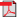 DoDI 8520.02, "Public Key Infrastructure (PKI) and Public Key (PK) Enabling" DoDI 8520.03, "Identity Authentication for Information Systems" Table 1 - SP-800-53v4 Compliance Matrix	1OVERVIEWIdentification and Authentication of user identities is accomplished through the use of passwords, tokens, biometrics or, in the case of multifactor authentication, some combination thereof.This document complies with the following requirements from NIST Special Publication 800-53 Revision 4, "Security and Privacy Controls for Federal Information Systems and Organizations". A detailed compliance matrix can be found in Appendix I, “Detailed Compliance Matrix”.Table 1 - SP-800-53v4 Compliance Matrix2.0	IDENTIFICATION AND AUTHENTICATION POLICY AND PROCEDURESIdentification and authentication policies and procedures are covered by DoD level policy. DoD annually reviews policies and procedures and provides updates as appropriate.3.0	IDENTIFICATION AND AUTHENTICATION (ORGANIZATIONAL USERS)Organizational users include employees or individuals that organizations deem to have equivalent status of employees (e.g., contractors, guest researchers). This control applies to all accesses other than: (i) accesses that are explicitly identified and documented in AC-14; and (ii) accesses that occur through authorized use of group authenticators without individual authentication. All organizational users must be uniquely identified.Does {ACRONYM} uniquely identify and authenticate organizational users (or processes acting on behalf of organizational users)?If no, delete the following information.{ACRONYM} is configured to uniquely identify and authenticate organizational users (or processes acting on behalf of organizational users) through implementation of the following STIG/SRG requirements:DELETE N/A STIGS3.1	Multfactor AuthenticationMultifactor authentication is a security system that requires more than one method of authentication from independent categories of credentials to verify the user’s identity for a login or other transaction. In most cases, the DoD utilizes PIV/CAC authentication, which is dependent on the DoD Public Key Infrastructure to meet this requirement.Is {ACRONYM} GiG connected?If no, delete the content of Sections 3.1.1 – 3.1.5 and replace with, “N/A, {ACRONYM} is not GiG connected, therefore DoD PKI cannot be implemented to satisfy multifactor authentication requirements”.3.1.1	Network AccessNetwork access is access to organizational information systems by users (or processes acting on behalf of users) where such access is obtained through network connections (i.e., nonlocal accesses). In most cases, the authentication occurs between the end client and a Directory Server, such as Microsoft Active Directory.Privileged AccountsDoes {ACRONYM} utilize privileged accounts for network access?If yes, is multifactor authentication for network access to privileged accounts required?If yes, are replay-resistant authentication mechanisms for network access to privileged accounts configured?Non-privileged AccountsDoes {ACRONYM} utilize non-privileged accounts for network access?If yes, is multifactor authentication for network access to non-privileged accounts required?If yes, are replay-resistant authentication mechanisms for network access to non-privileged accounts configured? 3.1.2	Remote AccessRemote access is a type of network access that involves communication through external networks (e.g., the Internet). Internal networks include local area networks and wide area networks. In addition, the use of encrypted virtual private networks (VPNs) for network connections between organization-controlled endpoints and non-organization controlled endpoints may be treated as internal networks from the perspective of protecting the confidentiality and integrity of information traversing the network.Privileged AccountsDoes {ACRONYM} utilize privileged accounts for remote access?If yes, does the device implemented meet Federal standards for authentication such as FIPS 140-2, NIAP Certification, or NSA approval?If yes, is one of the factors is provided by the device separate from the system gaining access?Non-privileged AccountsDoes {ACRONYM} utilize non-privileged accounts for remote access?If yes, does the device implemented meet Federal standards for authentication such as FIPS 140-2, NIAP Certification, or NSA approval?If yes, is one of the factors is provided by the device separate from the system gaining access?3.1.2	System AccessSystem access is a type of access that involves a remote device authenticating to this device, e.g. hosted web server or active directory server.Does {ACRONYM} accept authentication from other devices?If yes, does the device accept PIV/CAC authentication?If yes, does the device verify PIV/CAC authentication?3.1.3	Local AccessLocal access is any access to organizational information systems by users (or processes acting on behalf of users) where such access is obtained by direct connections without the use of networks. While this is a requirement of SP 800-53, it is in practice impossible to meet as multifactor authentication relies on a supporting infrastructure, which would then make this type of authentication “network based”.Privileged AccountsDoes {ACRONYM} utilize privileged accounts for local access?If yes, is multifactor authentication for local access to privileged accounts configured?Non-privileged AccountsDoes {ACRONYM} utilize non-privileged accounts for local access?If yes, is multifactor authentication for local access to non-privileged accounts configured?3.1.4	Group AuthenticationGroup authentication is when multiple users utilize the same identifier for access to a system.Does {ACRONYM} utilize group authentication?If yes, does {ACRONYM} require individuals to be authenticated with an individual authenticator when a group authenticator is employed?If no, delete the following information. {ACRONYM} is configured to require individuals to be authenticated with an individual authenticator when a group authenticator is employed through implementation of the following STIG/SRG requirements:DELETE N/A STIGS4.0	DEVICE IDENTIFICATION AND AUTHENTICATIONOrganizational devices requiring unique device-to-device identification and authentication may be defined by type, by device, or by a combination of type/device. Information systems typically use either shared known information (e.g., Media Access Control [MAC] or Transmission Control Protocol/Internet Protocol [TCP/IP] addresses) for device identification or organizational authentication solutions (e.g., IEEE 802.1x and Extensible Authentication Protocol [EAP], Radius server with EAP-Transport Layer Security [TLS] authentication, Kerberos) to identify/authenticate devices on local and/or wide area networks.Is {ACRONYM} GiG connected?If yes, does {ACRONYM} manage network devices?If yes, are devices uniquely identified?If yes, are devices uniquely authenticated?If yes, is cryptographically based bidirectional authentication implemented?5.0	IDENTIFIER MANAGEMENTCommon device identifiers include, for example, media access control (MAC), Internet protocol (IP) addresses, or device-unique token identifiers. Typically, individual identifiers are the user names of the information system accounts assigned to those individuals. In such instances, the account management activities of AC-2 use account names provided by IA-4. This section addresses individual identifiers not necessarily associated with information system accounts (e.g., identifiers used in physical security control databases accessed by badge reader systems for access to information systems).5.1	Identifier UniquenessAll {ACRONYM} identifiers are required to be unique (group accounts are discussed in a later section). Identifiers must also distinguish between contractor, government and nationality. This is configured through the format of identifiers are described below:Contractor – must contain “.ctr” within the identifierForeign Nationals – must contain country prefix, i.e. “uk” within the identifierGovernment – no extension. All accounts without an extension are considered Government employeesNote: Contractors who are also foreign nationals are identified as both, e.g., john.smith.ctr.uk@army.milDo {ACRONYM} identifiers differentiate between contractor, government and nationality?Does {ACRONYM} contain an email server?If yes, do all email addresses differentiate between contractor, government and nationality?If yes, are automatic signature blocks configured to differentiate between contractor, government and nationality?5.2	Identifier ManagementPrior to an identifier being distributed to the end user, it must be authorized by at least the ISSO or IIS. {ACRONYM} follows the System Access Authorization Request (SAAR) form to create identifiers.Are SAAR forms on file for all {ACRONYM} identifiers?When identifiers are created for non-user accounts, e.g. a group, role, or device, the identifier will note the differentiation. Identifiers assigned to Users are not permitted to be reused for one year after last use.5.3	Identifier Configuration{ACRONYM} is configured to disable identifiers after 35 days of inactivity through implementation of the following STIG/SRG requirements:DELETE N/A STIGS6.0	AUTHENTICATOR MANAGEMENTAuthenticator management includes issuing and revoking, when no longer needed, authenticators for temporary access such as that required for remote maintenance.6.1	Password ComplexityPassword complexity settings help ensure passwords cannot be easily guessed or cracked using brute force methods.{ACRONYM} utilizes the following tools to check password strength: 6.1.1	Upper Case CharactersIs {ACRONYM} configured to enforce password complexity by the minimum number of upper case characters used?If no, delete following section.{ACRONYM} is configured to enforce password complexity by the minimum number of upper case characters used through implementation of the following STIG/SRG requirements:DELETE N/A STIGS6.1.2	Lower Case CharactersIs {ACRONYM} configured to enforce password complexity by the minimum number of lower case characters used?If no, delete following section.{ACRONYM} is configured to enforce password complexity by the minimum number of lower case characters used through implementation of the following STIG/SRG requirements:DELETE N/A STIGS6.1.3	Numeric CharactersIs {ACRONYM} configured to enforce password complexity by the minimum number of numeric characters used?If no, delete following section.{ACRONYM} is configured to enforce password complexity by the minimum number of numeric characters used through implementation of the following STIG/SRG requirements:DELETE N/A STIGS6.1.4	Password LengthIs {ACRONYM} configured to enforce password complexity by enforcing minimum password length?If no, delete following section.{ACRONYM} is configured to enforce minimum password length through implementation of the following STIG/SRG requirements:DELETE N/A STIGS6.1.5	Special CharactersIs {ACRONYM} configured to enforce password complexity by enforcing minimum number of special characters used?If no, delete following section.{ACRONYM} is configured to enforce minimum number of special characters used through implementation of the following STIG/SRG requirements:DELETE N/A STIGS6.1.6	Change PercentageIs {ACRONYM} configured to enforce password complexity by enforcing that at least 50% of the minimum password length is changed?If no, delete following section.{ACRONYM} is configured to enforce that at least 50% of the minimum password length is changed through implementation of the following STIG/SRG requirements:DELETE N/A STIGS6.2	Password EncryptionPassword encryption settings help ensure passwords cannot be read by unauthorized users when stored or transmitted.6.2.1	Password StorageIs {ACRONYM} configured to store only encrypted representations of passwords?If no, delete following section.{ACRONYM} is configured to store only encrypted representations of passwords through implementation of the following STIG/SRG requirements:DELETE N/A STIGS6.2.2	Password TransmissionIs {ACRONYM} configured to transmit only encrypted representations of passwords?If no, delete following section.{ACRONYM} is configured to transmit only encrypted representations of passwords through implementation of the following STIG/SRG requirements:DELETE N/A STIGS6.3	Password LifetimePassword lifetime settings help ensure password changes occur so that they are changed on a regular basis.6.3.1	Minimum Password LifetimeIs {ACRONYM} configured to enforce minimum password lifetime restrictions?If no, delete following section.{ACRONYM} is configured to enforce minimum password lifetime restrictions through implementation of the following STIG/SRG requirements:DELETE N/A STIGS6.3.2	Maximum Password LifetimeIs {ACRONYM} configured to enforce maximum password lifetime restrictions?If no, delete following section.{ACRONYM} is configured to enforce maximum password lifetime restrictions through implementation of the following STIG/SRG requirements:DELETE N/A STIGS6.4	Password ReusePassword reuse settings ensure the same password cannot be reused when password expiration occurs.Is {ACRONYM} configured to prohibit reuse for a minimum of 5 generations?If no, delete following section.{ACRONYM} is configured to prohibit reuse for a minimum of 5 generations through implementation of the following STIG/SRG requirements:DELETE N/A STIGS6.5	Temporary PasswordsTemporary passwords are created to allow initial logon to the system so that the end user can immediately change the initial password.Is {ACRONYM} configured to allow the use of a temporary password for system logons with an immediate change to a permanent password?6.6	PKI CredentialsThe DoD utilizes PIV/CAC authentication, which is dependent on the DoD Public Key Infrastructure to comply with DoDI 8520.02 and DoDI 8520.03.Is {ACRONYM} GiG connected?If no, delete the following information.If yes, does {ACRONYM} accept PKI credentials to access system assets?If no, delete the following information.If yes, is {ACRONYM} configured to meet the following requirements:6.7	Embedded PasswordsEmbedded passwords, when not encrypted, could allow unauthorized access to user or system passwords.Does {ACRONYM} utilize passwords in access scripts?If yes, are static passwords encrypted?Does {ACRONYM} utilize passwords in function keys?If yes, are static passwords encrypted?Does {ACRONYM} utilize passwords in applications?If yes, are static passwords encrypted?6.8	Authenticator PoliciesThe {ACRONYM} authenticator policies govern the use, distribution and protection of credentials to ensure they are protected from unauthorized disclosure.6.8.1	Authenticator ProtectionAuthenticators are protected by both the individual and the system in which the authenticator resides. {ACRONYM} has implemented the following procedures for authenticator protection:Individual ProtectionDo not write down passwords or PIN numbersDo not share passwords or PIN numbersDo not bypass system protectionsImmediately report lost/stolen authenticators to the ISSOSystem Protection and SafeguardsAll authenticators are encrypted in storageAll authenticators are encrypted in transmissionAuthenticators are not embedded in the system in an unencrypted state 6.8.2	Group/Role AuthenticatorsGroup/Role authenticators must be approved by the ISSO/ISSM prior to implementation. If group/role authenticators are in use, they must be changed when membership to those accounts changes.Does {ACRONYM} utilize group/role authenticators?If no, delete the following information.If yes, does {ACRONYM} change group/role authenticators when membership changes?7.0	AUTHENTICATOR FEEDBACKObscuring the feedback of authentication information includes, for example, displaying asterisks when users type passwords into input devices, or displaying feedback for a very limited time before fully obscuring it. The following {ACRONYM} technologies are used to obscure feedback of authentication information during the authentication process:DELETE N/A METHODS	8.0	CRYPTOGRAPHIC MODULE AUTHENTICATIONAuthentication mechanisms may be required within a cryptographic module to authenticate an operator accessing the module and to verify that the operator is authorized to assume the requested role and perform services within that role.{ACRONYM} is configured to implement mechanisms for authentication to a cryptographic module that meet the requirements of applicable federal laws, Executive Orders, directives, policies, regulations, standards, and guidance for such authentication through implementation of the following STIG/SRG requirements:DELETE N/A STIGS9.0	IDENTIFICATION AND AUTHENTICATION (NON-ORGANIZATIONAL USERS)Non-organizational users include information system users other than organizational users explicitly covered by IA-2. These individuals are uniquely identified and authenticated for accesses other than those accesses explicitly identified and documented in AC-14. In accordance with the E-Authentication E-Government initiative, authentication of non-organizational users accessing federal information systems may be required to protect federal, proprietary, or privacy-related information (with exceptions noted for national security systems).Does {ACRONYM} support non-organizational users?If no, delete the content of Sections 9.1 – 9.4 and replace with, “Not Applicable. {ACRONYM} does not support non-organizational users.9.1	Non-organizational User Identification{ACRONYM} is configured to uniquely identify and authenticate non-organizational users (or processes acting on behalf of non-organizational users) through implementation of the following STIG/SRG requirements:DELETE N/A STIGS9.2	External PKI PIV CredentialsExternal PKI PIV credentials allow trusted non-organizational users to access {ACRONYM}.Has {ACRONYM} been configured to accept DoD-approved external PKI PIV credentials in accordance with DoDI 8520.02 and DoDI 8520.03?If yes, Has {ACRONYM} been configured to accept only DoD-approved external PKI PIV credentials that assert an approved Certificate Policy OID and reject credentials issued off of DoD-approved external PKIs that do not assert an approved OID?Has {ACRONYM} been configured to validate DoD-approved external PKI PIV credentials in accordance with RFC 5280?9.3	External PKI Certificate RevocationTo ensure all external PKI certificates presented are valid, certificate verification must be performed.Has {ACRONYM} been configured to perform a revocation check as part of the certificate validation process?9.4	FICAM CredentialsFICAM is the Federal Identity, Credential, and Access Management (FICAM) provides a common set of identity, credential and access management standards, best practices, and implementation guidance for Federal agencies.Does {ACRONYM} utilize FICAM?If yes, is {ACRONYM} configured accept FICAM-approved third-party credentials?If yes, does {ACRONYM} only use ICAM-approved components?If yes, does {ACRONYM} conform to FICAM-issued profiles?APPENDIX A – DETAILED COMPLIANCE MATRIXThe following table provides traceability between this document and the Assessment Procedures contained within NIST Special Publication 800-53A Revision 4, "Assessing Security and Privacy Controls in Federal Information Systems and Organizations".ENCLOSURE 1 – AUTHENTICATOR POLICY{COMMAND}{SYSTEM NAME} {ACRONYM}System Version: {VERSION}eMASS# {EMASS#}Confidentiality: {CONFIDENTIALITY}Integrity: {INTEGRITY}Availability: {AVAILABILITY}Department of the {SERVICE}{LOGO}Identification and Authentication PlanDocument Version: 1.0.0{DATE}Prepared by: {ORGANIZATION}DISTRIBUTION IS LIMITED TO U.S. GOVERNMENT AGENCIES AND THEIR CONTRACTORS.OTHER REQUESTS FOR THIS DOCUMENT MUST BE REFERRED TO: {ORGANIZATION}DateVersionAuthorChanges Made / Section(s){DATE}1.0.0{ORGANIZATION}Initial DocumentCNTL NO.CONTROL NAMEPRIORITYLOWMODHIGHIA-1Identification and Authentication Policy and ProceduresP1IA-1IA-1IA-1IA-2Identification and Authentication (Organizational Users)P1IA-2 (1) (12)IA-2 (1) (2) (3) (8) (11) (12)IA-2 (1) (2) (3) (4) (8) (9) (11) (12)IA-3Device Identification and AuthenticationP1Not SelectedIA-3IA-3IA-4Identifier ManagementP1IA-4IA-4IA-4IA-5Authenticator ManagementP1IA-5 (1) (11)IA-5 (1) (2) (3) (11)IA-5 (1) (2) (3) (11)IA-6Authenticator FeedbackP2IA-6IA-6IA-6IA-7Cryptographic Module AuthenticationP1IA-7IA-7IA-7IA-8Identification and Authentication (Non-Organizational Users)P1IA-8 (1) (2) (3) (4)IA-8 (1) (2) (3) (4)IA-8 (1) (2) (3) (4)IA-9Service Identification and AuthenticationP0Not SelectedNot SelectedNot SelectedIA-10Adaptive Identification and AuthenticationP0Not SelectedNot SelectedNot SelectedIA-11Re-AuthenticationP0Not SelectedNot SelectedNot SelectedNoYesSTIG SourceTitleVuln IDCCIVerification MethodA10 Networks ADC NDM STIG V1R1SRG-APP-000148-NDM-000246V-68049CCI-000764A10 Networks ADC NDM STIG V1R1SRG-APP-000148-NDM-000246V-68051CCI-000764A10 Networks ADC NDM STIG V1R1SRG-APP-000148-NDM-000246V-68093CCI-000764Active Directory Domain STIG (STIG) V2R7Trust - SID Filter Quarantining V-8538CCI-000764AIX 5.3 STIG V1R3GEN000300V-761CCI-000764AIX 5.3 STIG V1R3GEN000320V-762CCI-000764AIX 5.3 STIG V1R3GEN000000-AIX00080V-12035CCI-000225, CCI-000764AIX 6.1 STIG V1R8GEN000300V-761CCI-000764AIX 6.1 STIG V1R8GEN000320V-762CCI-000764AIX 6.1 STIG V1R8GEN000000-AIX00080V-12035CCI-000225, CCI-000764AIX 6.1 STIG V1R8GEN000000-AIX00080V-12035CCI-000225, CCI-000764Application Layer Gateway (ALG) Security Requirements Guide (SRG) V1R2SRG-NET-000138-ALG-000088V-54507CCI-000764Application Layer Gateway (ALG) Security Requirements Guide (SRG) V1R2SRG-NET-000138-ALG-000063V-54509CCI-000764Application Layer Gateway (ALG) Security Requirements Guide (SRG) V1R2SRG-NET-000138-ALG-000089V-54511CCI-000764Application Server Security Requirements Guide V2R2SRG-APP-000148-AS-000101V-35299CCI-000764Database Security Requirements Guide V2R4SRG-APP-000148-DB-000103V-32442CCI-000764EDB Postgres Advanced Server STIG V1R1SRG-APP-000148-DB-000103V-69091CCI-000764VMware ESXi Server 5.0 STIG V1R9SRG-OS-000104V-39389CCI-000764F5 BIG-IP Access Policy Manager 11.x STIG V1R1SRG-NET-000138-ALG-000063V-60027CCI-000764F5 BIG-IP Access Policy Manager 11.x STIG V1R1SRG-NET-000138-ALG-000088V-60029CCI-000764F5 BIG-IP Access Policy Manager 11.x STIG V1R1SRG-NET-000138-ALG-000089V-60031CCI-000764F5 BIG-IP Device Management 11.x STIG V1R2SRG-APP-000148-NDM-000246V-60143CCI-000764F5 BIG-IP Local Traffic Manager 11.x STIG V1R1SRG-NET-000138-ALG-000063V-60297CCI-000764F5 BIG-IP Local Traffic Manager 11.x STIG V1R1SRG-NET-000138-ALG-000088V-60299CCI-000764F5 BIG-IP Local Traffic Manager 11.x STIG V1R1SRG-NET-000138-ALG-000089V-60301CCI-000764General Purpose Operating System SRG V1R4SRG-OS-000104-GPOS-00051V-56753CCI-000764Google Search Appliance STIG V1R1SRG-APP-000148V-60769CCI-000764IBM DataPower ALG STIG V1R1SRG-NET-000138-ALG-000063V-65215CCI-000764IBM DataPower ALG STIG V1R1SRG-NET-000138-ALG-000088V-65217CCI-000764IBM DataPower ALG STIG V1R1SRG-NET-000138-ALG-000089V-65219CCI-000764IBM Hardware Management Console (HMC) STIG V1R5HLESC085V-25247CCI-000764JBoss EAP 6.3 STIG V1R1SRG-APP-000148-AS-000101V-62277CCI-000764Juniper SRX SG VPN STIG V1R1SRG-NET-000138V-66665CCI-000764LG Android 5.x Interim Security Configuration Guide V1R2PP-MDF-001011V-58787CCI-000062, CCI-000366, CCI-000764CCI-000062, CCI-000366, CCI-000764Mainframe Product Security Requirements Guide V1R1SRG-APP-000148-MFP-000206V-68331CCI-000764MS SQL Server 2014 Instance STIG V1R2SRG-APP-000148-DB-000103V-67863CCI-000764Network Device Management Security Requirements Guide V2R6SRG-APP-000148-NDM-000246V-55103CCI-000764Oracle Database 11.2g STIG V1R8SRG-APP-000148-DB-000103V-52451CCI-000764Oracle Database 12c STIG V1R4SRG-APP-000148-DB-000103V-61879CCI-000764Oracle Linux 5 STIG V1R7GEN000300V-761CCI-000764Oracle Linux 5 STIG V1R7GEN000320V-762CCI-000764Oracle Linux 5 STIG V1R7GEN000000-LNX00320V-4268CCI-000225, CCI-000764Oracle Linux 5 STIG V1R7GEN000000-LNX00560V-4339CCI-000225, CCI-000764Oracle Linux 6 STIG V1R7SRG-OS-000104V-50595CCI-000764Oracle Linux 6 STIG V1R7SRG-OS-000104V-51047CCI-000764Oracle WebLogic Server 12c STIG V1R2SRG-APP-000148-AS-000101V-56277CCI-000764Palo Alto Networks NDM STIG V1R2SRG-APP-000148-NDM-000246V-62719CCI-000764Palo Alto Networks NDM STIG V1R2SRG-APP-000148-NDM-000246V-62781CCI-000764Red Hat Enterprise Linux 5 STIG V1R16GEN000000-LNX00320V-4268CCI-000225, CCI-000764Red Hat Enterprise Linux 6 STIG V1R12SRG-OS-000104V-38460CCI-000764Red Hat Enterprise Linux 6 STIG V1R12SRG-OS-000104V-38677CCI-000764Red Hat Enterprise Linux 6 STIG V1R12SRG-OS-000104V-38677CCI-000764SUSE Linux Enterprise Server v11 for System z V1R7GEN000300V-761CCI-000764SUSE Linux Enterprise Server v11 for System z V1R7GEN000320V-762CCI-000764SUSE Linux Enterprise Server v11 for System z V1R7GEN000000-LNX00320V-4268CCI-000225, CCI-000764SUSE Linux Enterprise Server v11 for System z V1R7GEN000000-LNX00560V-4339CCI-000225, CCI-000764SOLARIS 10 SPARC STIG V1R15GEN000300V-761CCI-000764SOLARIS 10 SPARC STIG V1R15GEN000320V-762CCI-000764SOLARIS 10 SPARC STIG V1R15GEN000000-SOL00440V-12033CCI-000225, CCI-000764SOLARIS 10 SPARC STIG V1R15GEN000000-SOL00440V-12033CCI-000225, CCI-000764SOLARIS 10 X86 STIG V1R15GEN000300V-761CCI-000764SOLARIS 10 X86 STIG V1R15GEN000320V-762CCI-000764SOLARIS 10 X86 STIG V1R15GEN000000-SOL00440V-12033CCI-000225, CCI-000764SOLARIS 10 X86 STIG V1R15GEN000000-SOL00440V-12033CCI-000225, CCI-000764Solaris 11 SPARC STIG V1R8SRG-OS-000104V-48095CCI-000764Solaris 11 X86 STIG V1R8SRG-OS-000104V-48095CCI-000764SOLARIS 9 SPARC STIG V1R12GEN000000-SOL00440V-12033CCI-000225, CCI-000764SOLARIS 9 X86 STIG V1R9GEN000300V-761CCI-000764SOLARIS 9 X86 STIG V1R9GEN000320V-762CCI-000764SOLARIS 9 X86 STIG V1R9GEN000000-SOL00440V-12033CCI-000225, CCI-000764Microsoft SQL Server 2012 Database Instance STIG V1R11SRG-APP-000148-DB-000103V-40924CCI-000764Trend Micro Deep Security 9.x STIG V1R1SRG-APP-000148V-65909CCI-000764VMware vSphere ESXi 6.0 STIG V1R2SRG-OS-000104-VMM-000500V-63243CCI-000764VMware vSphere ESXi 6.0 STIG V1R2SRG-OS-000104-VMM-000500V-63245CCI-000764VMware vSphere ESXi 6.0 STIG V1R2SRG-OS-000104-VMM-000500V-63247CCI-000764Voice Video Endpoint Security Requirements Guide V1R2SRG-NET-000138-VVEP-00029V-66741CCI-000764Windows 10 STIG V1R5WN10-SO-000005V-63601CCI-000764Windows Server 2012 / 2012 R2 Domain Controller STIG V2R5Shared User AccountsV-1072CCI-000764Windows Server 2012 / 2012 R2 Domain Controller STIG V2R5Password RequirementV-7002CCI-000764Windows Server 2012 / 2012 R2 Member Server STIG V2R5Shared User AccountsV-1072CCI-000764Windows Server 2012 / 2012 R2 Member Server STIG V2R5Password RequirementV-7002CCI-000764Windows 7 STIG V1R29Password RequirementV-7002CCI-000764Windows 7 STIG V1R29Built-in Admin Account StatusV-16047CCI-000764Windows 8 / 8.1 STIG V1R15Password RequirementV-7002CCI-000764Windows 8 / 8.1 STIG V1R15Built-in Admin Account StatusV-16047CCI-000764No: PKI is not required.YesNoYesNoYesNoYes: NoYesNoYesNoYes: NoYesNoYes: NoYes: NoYesNoYes: NoYes: NoYesNoYes: NoYes: NoYesNoYes: NoYesNoYes: NoYesNoYesSTIG SourceTitleVuln IDCCIVerification MethodAdobe ColdFusion 11 STIG V1R1SRG-APP-000153-AS-000104V-62451CCI-000770AIX 5.3 STIG V1R3GEN000280V-760CCI-000770AIX 5.3 STIG V1R3GEN000980V-778CCI-000770AIX 5.3 STIG V1R3GEN001120V-1047CCI-000770AIX 5.3 STIG V1R3GEN001020V-11979CCI-000770AIX 6.1 STIG V1R8GEN000280V-760CCI-000770AIX 6.1 STIG V1R8GEN000980V-778CCI-000770AIX 6.1 STIG V1R8GEN001120V-1047CCI-000770AIX 6.1 STIG V1R8GEN001020V-11979CCI-000770AIX 6.1 STIG V1R8GEN000980V-778CCI-000770Apple OS X 10.10 (Yosemite) Workstation STIG V1R3SRG-OS-000109V-59659CCI-000770Apple OS X 10.11 STIG V1R1SRG-OS-000109-GPOS-00056V-67597CCI-000770Apple OS X 10.8 (Mountain Lion) Workstation STIG V1R2SRG-OS-000109V-51527CCI-000770Apple OS X 10.8 (Mountain Lion) Workstation STIG V1R2SRG-OS-000109V-51529CCI-000770Apple OS X 10.9 (Mavericks) Workstation STIG V1R1SRG-OS-000109V-58361CCI-000770Application Server Security Requirements Guide V2R2SRG-APP-000153-AS-000104V-35302CCI-000770BlackBerry Enterprise Service v10.1.x BlackBerry Device Service STIG V1R3SRG-APP-000153-MDM-000035-SRVV-39031CCI-000770BlackBerry Enterprise Service v10.2.x BlackBerry Device Service STIG V1R5SRG-APP-000153-MDM-000035-SRVV-48581CCI-000770BlackBerry Device Service 6.2 STIG V1R1SRG-APP-000153-MDM-000035-SRVBBDS-00-000290CCI-000770VMware ESXi Server 5.0 STIG V1R9SRG-OS-000109V-39391CCI-000770F5 BIG-IP Device Management 11.x STIG V1R2SRG-APP-000153-NDM-000249V-60145CCI-000770General Purpose Operating System SRG V1R4SRG-OS-000109-GPOS-00056V-56763CCI-000770HP-UX 11.23 STIG V1R9GEN000980V-778CCI-000770HP-UX 11.23 STIG V1R9GEN001120V-1047CCI-000770HP-UX 11.31 STIG V1R12GEN000980V-778CCI-000770HP-UX 11.31 STIG V1R12GEN001120V-1047CCI-000770JBoss EAP 6.3 STIG V1R1SRG-APP-000153-AS-000104V-62281CCI-000770Mainframe Product Security Requirements Guide V1R1SRG-APP-000153-MFP-000214V-68369CCI-000770Network Device Management Security Requirements Guide V2R6SRG-APP-000153-NDM-000249V-55109CCI-000770Oracle Database 11.2g STIG V1R8SRG-APP-000153-DB-000108V-52263CCI-000770Oracle Database 12c STIG V1R4SRG-APP-000153-DB-000108V-61711CCI-000770Oracle Linux 5 STIG V1R7GEN000280V-760CCI-000770Oracle Linux 5 STIG V1R7GEN000980V-778CCI-000770Oracle Linux 5 STIG V1R7GEN001120V-1047CCI-000770Oracle Linux 5 STIG V1R7GEN001020V-11979CCI-000770Oracle Linux 6 STIG V1R7SRG-OS-000109V-50721CCI-000770Oracle Linux 6 STIG V1R7SRG-OS-000109V-50725CCI-000770Oracle Linux 6 STIG V1R7SRG-OS-000109V-50799CCI-000770Oracle WebLogic Server 12c STIG V1R2SRG-APP-000153-AS-000104V-56279CCI-000770Red Hat Enterprise Linux 5 STIG V1R16GEN000980V-778CCI-000770Red Hat Enterprise Linux 5 STIG V1R16GEN001120V-1047CCI-000770Red Hat Enterprise Linux 6 STIG V1R12SRG-OS-000109V-38492CCI-000770Red Hat Enterprise Linux 6 STIG V1R12SRG-OS-000109V-38494CCI-000770Red Hat Enterprise Linux 6 STIG V1R12SRG-OS-000109V-38613CCI-000770Red Hat Enterprise Linux 6 STIG V1R12SRG-OS-000109V-38492CCI-000770Red Hat Enterprise Linux 6 STIG V1R12SRG-OS-000109V-38494CCI-000770Red Hat Enterprise Linux 6 STIG V1R12SRG-OS-000109V-38613CCI-000770SUSE Linux Enterprise Server v11 for System z V1R7GEN000280V-760CCI-000770SUSE Linux Enterprise Server v11 for System z V1R7GEN000980V-778CCI-000770SUSE Linux Enterprise Server v11 for System z V1R7GEN001120V-1047CCI-000770SUSE Linux Enterprise Server v11 for System z V1R7GEN001020V-11979CCI-000770SOLARIS 10 SPARC STIG V1R15GEN000280V-760CCI-000770SOLARIS 10 SPARC STIG V1R15GEN000980V-778CCI-000770SOLARIS 10 SPARC STIG V1R15GEN001120V-1047CCI-000770SOLARIS 10 SPARC STIG V1R15GEN001020V-11979CCI-000770SOLARIS 10 SPARC STIG V1R15GEN000980V-778CCI-000770SOLARIS 10 SPARC STIG V1R15GEN001120V-1047CCI-000770SOLARIS 10 X86 STIG V1R15GEN000280V-760CCI-000770SOLARIS 10 X86 STIG V1R15GEN000980V-778CCI-000770SOLARIS 10 X86 STIG V1R15GEN001120V-1047CCI-000770SOLARIS 10 X86 STIG V1R15GEN001020V-11979CCI-000770SOLARIS 10 X86 STIG V1R15GEN000980V-778CCI-000770SOLARIS 10 X86 STIG V1R15GEN001120V-1047CCI-000770Solaris 11 SPARC STIG V1R8SRG-OS-000109V-48057CCI-000770Solaris 11 X86 STIG V1R8SRG-OS-000109V-48057CCI-000770SOLARIS 9 SPARC STIG V1R12GEN000980V-778CCI-000770SOLARIS 9 SPARC STIG V1R12GEN001120V-1047CCI-000770SOLARIS 9 X86 STIG V1R9GEN000280V-760CCI-000770SOLARIS 9 X86 STIG V1R9GEN000980V-778CCI-000770SOLARIS 9 X86 STIG V1R9GEN001120V-1047CCI-000770SOLARIS 9 X86 STIG V1R9GEN001020V-11979CCI-000770Microsoft SQL Server 2012 Database Instance STIG V1R11SRG-APP-000153-DB-000108V-40923CCI-000770Trend Micro Deep Security 9.x STIG V1R1SRG-APP-000153V-65913CCI-000770VMware vSphere ESXi 6.0 STIG V1R2SRG-OS-000109-VMM-000550V-63605CCI-000770VMware vSphere ESXi 6.0 STIG V1R2SRG-OS-000109-VMM-000550V-63757CCI-000770VMware vSphere ESXi 6.0 STIG V1R2SRG-OS-000109-VMM-000550V-63769CCI-000770VMware vSphere vCenter Server Version 6 STIG V1R2SRG-APP-000153V-63955CCI-000770VMware vSphere vCenter Server Version 6 STIG V1R2SRG-APP-000153V-63959CCI-000770No: Device identification and authentication is not required.YesNo: Network device identification and authentication is inherited.YesNoYes: NoYes: NoYes: NoYesNoYesNoYesNoYesNoYesSTIG SourceTitleVuln IDCCIVerification MethodApplication Server Security Requirements Guide V2R2SRG-APP-000163-AS-000111V-35309CCI-000795General Purpose Operating System SRG V1R4SRG-OS-000118-GPOS-00060V-56771CCI-000795HP FlexFabric Switch NDM STIG V1R1SRG-APP-000163-NDM-000251V-66201CCI-000795JBoss EAP 6.3 STIG V1R1SRG-APP-000163-AS-000111V-62285CCI-000795Network Device Management Security Requirements Guide V2R6SRG-APP-000163-NDM-000251V-55113CCI-000795Oracle Database 11.2g STIG V1R8SRG-APP-000163-DB-000113V-52269CCI-000017, CCI-000795Oracle Database 12c STIG V1R4SRG-APP-000163-DB-000113V-61717CCI-000795Oracle Linux 6 STIG V1R7SRG-OS-000118V-51131CCI-000795Red Hat Enterprise Linux 6 STIG V1R12SRG-OS-000118V-38694CCI-000795Red Hat Enterprise Linux 6 STIG V1R12SRG-OS-000118V-38694CCI-000795Solaris 11 SPARC STIG V1R8SRG-OS-000118V-48083CCI-000795Solaris 11 X86 STIG V1R8SRG-OS-000118V-48083CCI-000795Windows 10 STIG V1R5WN10-00-000065V-63359CCI-000795Windows Server 2012 / 2012 R2 Domain Controller STIG V2R5Dormant AccountsV-1112CCI-000795Windows Server 2012 / 2012 R2 Member Server STIG V2R5Dormant AccountsV-1112CCI-000795NoYesSTIG SourceTitleVuln IDCCIVerification MethodBlackBerry Enterprise Service v10.1.x BlackBerry Device Service STIG V1R3SRG-APP-000166-MDM-000021-SRVV-39036CCI-000192BlackBerry 10 OS STIG V1R3SRG-OS-000069-MOS-000044V-38296CCI-000192BlackBerry Enterprise Service v10.2.x BlackBerry Device Service STIG V1R5SRG-APP-000166-MDM-000021-SRVV-48585CCI-000192BlackBerry Device Service 6.2 STIG V1R1SRG-APP-000166-MDM-000021-SRVBBDS-00-000305CCI-000192Database Security Requirements Guide V2R4SRG-APP-000164-DB-000401V-61407CCI-000192VMware ESXi Server 5.0 STIG V1R9SRG-OS-000069V-39255CCI-000192F5 BIG-IP Device Management 11.x STIG V1R2SRG-APP-000166-NDM-000254V-60249CCI-000192General Purpose Operating System SRG V1R4SRG-OS-000069-GPOS-00037V-56689CCI-000192Google Search Appliance STIG V1R1SRG-APP-000166V-60775CCI-000192HP-UX 11.23 STIG V1R9GEN000600V-11948CCI-000192HP-UX 11.31 STIG V1R12GEN000600V-11948CCI-000192HP FlexFabric Switch NDM STIG V1R1SRG-APP-000166-NDM-000254V-66207CCI-000192IBM DataPower Network Device Management STIG V1R1SRG-APP-000166-NDM-000254V-65095CCI-000192IBM Hardware Management Console (HMC) STIG V1R5HMC0140V-24360CCI-000192, CCI-000193, CCI-000194, CCI-000195, CCI-000205, CCI-001619Juniper SRX SG NDM STIG V1R1SRG-APP-000166-NDM-000254V-66517CCI-000192Juniper SRX SG NDM STIG V1R1SRG-APP-000166-NDM-000254V-66519CCI-000192Mainframe Product Security Requirements Guide V1R1SRG-APP-000166-MFP-000228V-68373CCI-000192MS SQL Server 2014 Instance STIG V1R2SRG-APP-000164-DB-000401V-67943CCI-000192, CCI-000193, CCI-000194, CCI-000195, CCI-000205, CCI-001619Network Device Management Security Requirements Guide V2R6SRG-APP-000166-NDM-000254V-55119CCI-000192Oracle Database 11.2g STIG V1R8SRG-APP-000166-DB-000070V-52275CCI-000192Oracle Database 12c STIG V1R4SRG-APP-000166-DB-000070V-61723CCI-000192Oracle Linux 5 STIG V1R7GEN000600V-11948CCI-000192Oracle Linux 5 STIG V1R7GEN000600-2V-27285CCI-000192Oracle Linux 6 STIG V1R7SRG-OS-000069V-50913CCI-000192Oracle WebLogic Server 12c STIG V1R2SRG-APP-000166-AS-000114V-56283CCI-000192Palo Alto Networks NDM STIG V1R2SRG-APP-000166-NDM-000254V-62727CCI-000192BlackBerry PlayBook OS V2.1 STIG V1R2SRG-OS-000069-MOS-000044V-38707CCI-000192Red Hat Enterprise Linux 5 STIG V1R16GEN000600V-11948CCI-000192Red Hat Enterprise Linux 6 STIG V1R12SRG-OS-000069V-38569CCI-000192Red Hat Enterprise Linux 6 STIG V1R12SRG-OS-000069V-38569CCI-000192Riverbed SteelHead CX v8 NDM STIG V1R1SRG-APP-000166-NDM-000254V-62963CCI-000192SUSE Linux Enterprise Server v11 for System z V1R7GEN000600V-11948CCI-000192SUSE Linux Enterprise Server v11 for System z V1R7GEN000000-ZSLE0002V-34936CCI-000192SOLARIS 10 SPARC STIG V1R15GEN000600V-11948CCI-000192SOLARIS 10 X86 STIG V1R15GEN000600V-11948CCI-000192Solaris 11 SPARC STIG V1R8SRG-OS-000069V-47971CCI-000192Solaris 11 X86 STIG V1R8SRG-OS-000069V-47971CCI-000192Trend Micro Deep Security 9.x STIG V1R1SRG-APP-000166V-65917CCI-000192VMware NSX Manager STIG V1R1SRG-APP-000166-NDM-000254V-69179CCI-000192VMware vSphere ESXi 6.0 STIG V1R2SRG-OS-000069-VMM-000360V-63231CCI-000192VMware vSphere vCenter Server Version 6 STIG V1R2SRG-APP-000166V-64017CCI-000192Windows 10 STIG V1R5WN10-AC-000040V-63427CCI-000192, CCI-000193, CCI-000194, CCI-001619Windows Server 2008 R2 Domain Controller STIG V1R21Microsoft Strong Password FilteringV-1150CCI-000192, CCI-000193, CCI-000194, CCI-001619Windows Server 2008 R2 Member Server STIG V1R22Microsoft Strong Password FilteringV-1150CCI-000192, CCI-000193, CCI-000194, CCI-001619Windows Server 2012 / 2012 R2 Domain Controller STIG V2R5Microsoft Strong Password FilteringV-1150CCI-000192, CCI-000193, CCI-000194, CCI-001619Windows Server 2012 / 2012 R2 Domain Controller STIG V2R5Microsoft Strong Password FilteringV-1150CCI-000192, CCI-000193, CCI-000194, CCI-001619Windows Server 2012 / 2012 R2 Member Server STIG V2R5Microsoft Strong Password FilteringV-1150CCI-000192, CCI-000193, CCI-000194, CCI-001619Windows Server 2012 / 2012 R2 Member Server STIG V2R5Microsoft Strong Password FilteringV-1150CCI-000192, CCI-000193, CCI-000194, CCI-001619Windows 7 STIG V1R29Microsoft Strong Password FilteringV-1150CCI-000192, CCI-000193, CCI-000194, CCI-001619Windows 8 / 8.1 STIG V1R15Microsoft Strong Password FilteringV-1150CCI-000192, CCI-000193, CCI-000194, CCI-001619NoYesSTIG SourceTitleVuln IDCCIVerification MethodBlackBerry 10 OS STIG V1R3SRG-OS-000070-MOS-000045V-38297CCI-000193VMware ESXi Server 5.0 STIG V1R9SRG-OS-000070V-39256CCI-000193VMware ESXi Server 5.0 STIG V1R9SRG-OS-000070V-39257CCI-000193F5 BIG-IP Device Management 11.x STIG V1R2SRG-APP-000167-NDM-000255V-60151CCI-000193General Purpose Operating System SRG V1R4SRG-OS-000070-GPOS-00038V-56691CCI-000193Google Search Appliance STIG V1R1SRG-APP-000167V-60777CCI-000193HP-UX 11.23 STIG V1R9GEN000610V-22305CCI-000193HP-UX 11.31 STIG V1R12GEN000610V-22305CCI-000193HP FlexFabric Switch NDM STIG V1R1SRG-APP-000167-NDM-000255V-66209CCI-000193IBM DataPower Network Device Management STIG V1R1SRG-APP-000167-NDM-000255V-65097CCI-000193IBM Hardware Management Console (HMC) STIG V1R5HMC0140V-24360CCI-000192, CCI-000193, CCI-000194, CCI-000195, CCI-000205, CCI-001619Juniper SRX SG NDM STIG V1R1SRG-APP-000167-NDM-000255V-66521CCI-000193Mainframe Product Security Requirements Guide V1R1SRG-APP-000167-MFP-000229V-68375CCI-000193MS SQL Server 2014 Instance STIG V1R2SRG-APP-000164-DB-000401V-67943CCI-000192, CCI-000193, CCI-000194, CCI-000195, CCI-000205, CCI-001619Network Device Management Security Requirements Guide V2R6SRG-APP-000167-NDM-000255V-55121CCI-000193Oracle Database 11.2g STIG V1R8SRG-APP-000167-DB-000071V-52277CCI-000193Oracle Database 12c STIG V1R4SRG-APP-000167-DB-000071V-61725CCI-000193Oracle Linux 5 STIG V1R7GEN000610V-22305CCI-000193Oracle Linux 6 STIG V1R7SRG-OS-000070V-50917CCI-000193Oracle WebLogic Server 12c STIG V1R2SRG-APP-000167-AS-000115V-56285CCI-000193Palo Alto Networks NDM STIG V1R2SRG-APP-000167-NDM-000255V-62729CCI-000193BlackBerry PlayBook OS V2.1 STIG V1R2SRG-OS-000070-MOS-000045V-38708CCI-000193Red Hat Enterprise Linux 5 STIG V1R16GEN000610V-22305CCI-000193Red Hat Enterprise Linux 6 STIG V1R12SRG-OS-000070V-38571CCI-000193Red Hat Enterprise Linux 6 STIG V1R12SRG-OS-000070V-38571CCI-000193Riverbed SteelHead CX v8 NDM STIG V1R1SRG-APP-000167-NDM-000255V-62965CCI-000193SUSE Linux Enterprise Server v11 for System z V1R7GEN000610V-22305CCI-000193Solaris 11 SPARC STIG V1R8SRG-OS-000070V-47981CCI-000193Solaris 11 X86 STIG V1R8SRG-OS-000070V-47981CCI-000193SOLARIS 9 X86 STIG V1R9GEN000610V-22305CCI-000193Trend Micro Deep Security 9.x STIG V1R1SRG-APP-000167V-66047CCI-000193VMware NSX Manager STIG V1R1SRG-APP-000167-NDM-000255V-69181CCI-000193VMware vSphere ESXi 6.0 STIG V1R2SRG-OS-000070-VMM-000370V-63531CCI-000193VMware vSphere vCenter Server Version 6 STIG V1R2SRG-APP-000167V-64019CCI-000193Windows 10 STIG V1R5WN10-AC-000040V-63427CCI-000192, CCI-000193, CCI-000194, CCI-001619Windows Server 2008 R2 Domain Controller STIG V1R21Microsoft Strong Password FilteringV-1150CCI-000192, CCI-000193, CCI-000194, CCI-001619Windows Server 2008 R2 Member Server STIG V1R22Microsoft Strong Password FilteringV-1150CCI-000192, CCI-000193, CCI-000194, CCI-001619Windows Server 2012 / 2012 R2 Domain Controller STIG V2R5Microsoft Strong Password FilteringV-1150CCI-000192, CCI-000193, CCI-000194, CCI-001619Windows Server 2012 / 2012 R2 Domain Controller STIG V2R5Microsoft Strong Password FilteringV-1150CCI-000192, CCI-000193, CCI-000194, CCI-001619Windows Server 2012 / 2012 R2 Member Server STIG V2R5Microsoft Strong Password FilteringV-1150CCI-000192, CCI-000193, CCI-000194, CCI-001619Windows Server 2012 / 2012 R2 Member Server STIG V2R5Microsoft Strong Password FilteringV-1150CCI-000192, CCI-000193, CCI-000194, CCI-001619Windows 7 STIG V1R29Microsoft Strong Password FilteringV-1150CCI-000192, CCI-000193, CCI-000194, CCI-001619Windows 8 / 8.1 STIG V1R15Microsoft Strong Password FilteringV-1150CCI-000192, CCI-000193, CCI-000194, CCI-001619NoYesSTIG SourceTitleVuln IDCCIVerification MethodApple OS X 10.10 (Yosemite) Workstation STIG V1R3SRG-OS-000071V-59667CCI-000194Apple OS X 10.11 STIG V1R1SRG-OS-000071-GPOS-00039V-67603CCI-000194Apple OS X 10.9 (Mavericks) Workstation STIG V1R1SRG-OS-000071V-58367CCI-000194BlackBerry 10 OS STIG V1R3SRG-OS-000071-MOS-000046V-38298CCI-000194VMware ESXi Server 5.0 STIG V1R9SRG-OS-000071V-39258CCI-000194F5 BIG-IP Device Management 11.x STIG V1R2SRG-APP-000168-NDM-000256V-60251CCI-000194General Purpose Operating System SRG V1R4SRG-OS-000071-GPOS-00039V-56693CCI-000194Google Search Appliance STIG V1R1SRG-APP-000168V-60779CCI-000194HP-UX 11.23 STIG V1R9GEN000620V-11972CCI-000194HP-UX 11.31 STIG V1R12GEN000620V-11972CCI-000194HP FlexFabric Switch NDM STIG V1R1SRG-APP-000168-NDM-000256V-66211CCI-000194IBM DataPower Network Device Management STIG V1R1SRG-APP-000168-NDM-000256V-65099CCI-000194IBM Hardware Management Console (HMC) STIG V1R5HMC0140V-24360CCI-000192, CCI-000193, CCI-000194, CCI-000195, CCI-000205, CCI-001619Juniper SRX SG NDM STIG V1R1SRG-APP-000168-NDM-000256V-66523CCI-000194Mainframe Product Security Requirements Guide V1R1SRG-APP-000168-MFP-000230V-68377CCI-000194MS SQL Server 2014 Instance STIG V1R2SRG-APP-000164-DB-000401V-67943CCI-000192, CCI-000193, CCI-000194, CCI-000195, CCI-000205, CCI-001619Network Device Management Security Requirements Guide V2R6SRG-APP-000168-NDM-000256V-55123CCI-000194Oracle Database 11.2g STIG V1R8SRG-APP-000168-DB-000072V-52279CCI-000194Oracle Database 12c STIG V1R4SRG-APP-000168-DB-000072V-61727CCI-000194Oracle Linux 5 STIG V1R7GEN000620V-11972CCI-000194Oracle Linux 6 STIG V1R7SRG-OS-000071V-50911CCI-000194Oracle WebLogic Server 12c STIG V1R2SRG-APP-000168-AS-000116V-56287CCI-000194Palo Alto Networks NDM STIG V1R2SRG-APP-000168-NDM-000256V-62731CCI-000194BlackBerry PlayBook OS V2.1 STIG V1R2SRG-OS-000071-MOS-000046V-38709CCI-000194Red Hat Enterprise Linux 5 STIG V1R16GEN000620V-11972CCI-000194Red Hat Enterprise Linux 6 STIG V1R12SRG-OS-000071V-38482CCI-000194Red Hat Enterprise Linux 6 STIG V1R12SRG-OS-000071V-38482CCI-000194Riverbed SteelHead CX v8 NDM STIG V1R1SRG-APP-000168-NDM-000256V-62967CCI-000194SUSE Linux Enterprise Server v11 for System z V1R7GEN000620V-11972CCI-000194SOLARIS 10 SPARC STIG V1R15GEN000620V-11972CCI-000194SOLARIS 10 X86 STIG V1R15GEN000620V-11972CCI-000194Solaris 11 SPARC STIG V1R8SRG-OS-000071V-47989CCI-000194Solaris 11 X86 STIG V1R8SRG-OS-000071V-47989CCI-000194Trend Micro Deep Security 9.x STIG V1R1SRG-APP-000168V-65919CCI-000194VMware NSX Manager STIG V1R1SRG-APP-000168-NDM-000256V-69183CCI-000194VMware vSphere ESXi 6.0 STIG V1R2SRG-OS-000071-VMM-000380V-63867CCI-000194VMware vSphere vCenter Server Version 6 STIG V1R2SRG-APP-000168V-64021CCI-000194Windows 10 STIG V1R5WN10-AC-000040V-63427CCI-000192, CCI-000193, CCI-000194, CCI-001619Windows Server 2008 R2 Domain Controller STIG V1R21Microsoft Strong Password FilteringV-1150CCI-000192, CCI-000193, CCI-000194, CCI-001619Windows Server 2008 R2 Member Server STIG V1R22Microsoft Strong Password FilteringV-1150CCI-000192, CCI-000193, CCI-000194, CCI-001619Windows Server 2012 / 2012 R2 Domain Controller STIG V2R5Microsoft Strong Password FilteringV-1150CCI-000192, CCI-000193, CCI-000194, CCI-001619Windows Server 2012 / 2012 R2 Domain Controller STIG V2R5Microsoft Strong Password FilteringV-1150CCI-000192, CCI-000193, CCI-000194, CCI-001619Windows Server 2012 / 2012 R2 Member Server STIG V2R5Microsoft Strong Password FilteringV-1150CCI-000192, CCI-000193, CCI-000194, CCI-001619Windows Server 2012 / 2012 R2 Member Server STIG V2R5Microsoft Strong Password FilteringV-1150CCI-000192, CCI-000193, CCI-000194, CCI-001619Windows 7 STIG V1R29Microsoft Strong Password FilteringV-1150CCI-000192, CCI-000193, CCI-000194, CCI-001619Windows 8 / 8.1 STIG V1R15Microsoft Strong Password FilteringV-1150CCI-000192, CCI-000193, CCI-000194, CCI-001619NoYesSTIG SourceTitleVuln IDCCIVerification MethodAIX 5.3 STIG V1R3GEN000580V-11947CCI-000205AIX 5.3 STIG V1R3GEN000585V-22302CCI-000205AIX 6.1 STIG V1R8GEN000580V-11947CCI-000205AIX 6.1 STIG V1R8GEN000585V-22302CCI-000205AIX 6.1 STIG V1R8GEN000580V-11947CCI-000205AIX 6.1 STIG V1R8GEN000585V-22302CCI-000205Apple iOS 7 STIG V1R2SRG-OS-000078-MOS-000052V-43207CCI-000205Apple iOS 8 Interim Security Configuration Guide V1R1PP-MDF-001001V-54237CCI-000205, CCI-000366Apple iOS 9 STIG V1R1PP-MDF-201002V-61889CCI-000205Apple OS X 10.10 (Yosemite) Workstation STIG V1R3SRG-OS-000078V-59669CCI-000205Apple OS X 10.11 STIG V1R1SRG-OS-000078-GPOS-00046V-67607CCI-000205Apple OS X 10.8 (Mountain Lion) Workstation STIG V1R2SRG-OS-000078V-51675CCI-000205Apple OS X 10.9 (Mavericks) Workstation STIG V1R1SRG-OS-000078V-58369CCI-000205Arista MLS DCS-7000 Series NDM STIG V1R2SRG-APP-000164-NDM-000252V-60833CCI-000205BlackBerry 10.2.x OS STIG V1R6SRG-OS-000078-MOS-000052V-47181CCI-000205BlackBerry 10 OS STIG V1R3SRG-OS-000078-MOS-000052V-38301CCI-000205BlackBerry OS 10.3.x STIG V1R2PP-MDF-201002V-65685CCI-000205VMware ESXi Server 5.0 STIG V1R9SRG-OS-000078V-39262CCI-000205F5 BIG-IP Device Management 11.x STIG V1R2SRG-APP-000164-NDM-000252V-60147CCI-000205General Purpose Operating System SRG V1R4SRG-OS-000078-GPOS-00046V-56743CCI-000205Google Search Appliance STIG V1R1SRG-APP-000164V-60773CCI-000205HP-UX 11.23 STIG V1R9GEN000580V-11947CCI-000205HP-UX 11.31 STIG V1R12GEN000580V-11947CCI-000205HP FlexFabric Switch NDM STIG V1R1SRG-APP-000164-NDM-000252V-66203CCI-000205IBM DataPower Network Device Management STIG V1R1SRG-APP-000164-NDM-000252V-65091CCI-000205IBM Hardware Management Console (HMC) STIG V1R5HMC0140V-24360CCI-000192, CCI-000193, CCI-000194, CCI-000195, CCI-000205, CCI-001619Juniper SRX SG NDM STIG V1R1SRG-APP-000164-NDM-000252V-66515CCI-000205LG Android 5.x Interim Security Configuration Guide V1R2PP-MDF-001001V-58769CCI-000205, CCI-000366LG Android 6.x STIG V1R1PP-MDF-201002V-66807CCI-000205Mainframe Product Security Requirements Guide V1R1SRG-APP-000164-MFP-000227V-68371CCI-000205Microsoft Windows Phone 8.1 STIG V1R2PP-MDF-001001V-58943CCI-000205, CCI-000366MS SQL Server 2014 Instance STIG V1R2SRG-APP-000164-DB-000401V-67943CCI-000192, CCI-000193, CCI-000194, CCI-000195, CCI-000205, CCI-001619Network Device Management Security Requirements Guide V2R6SRG-APP-000164-NDM-000252V-55115CCI-000205Oracle Database 11.2g STIG V1R8SRG-APP-000164-DB-000082V-52271CCI-000205Oracle Database 12c STIG V1R4SRG-APP-000164-DB-000082V-61719CCI-000205Oracle Linux 5 STIG V1R7GEN000580V-11947CCI-000205Oracle Linux 5 STIG V1R7GEN000585V-22302CCI-000205Oracle Linux 6 STIG V1R7SRG-OS-000078V-50791CCI-000205Oracle WebLogic Server 12c STIG V1R2SRG-APP-000164-AS-000112V-56281CCI-000205Palo Alto Networks NDM STIG V1R2SRG-APP-000164-NDM-000252V-62723CCI-000205BlackBerry PlayBook OS V2.1 STIG V1R2SRG-OS-000078-MOS-000052V-38712CCI-000205BlackBerry PlayBook OS V2.1 STIG V1R2SRG-OS-000078-MOS-000052V-38737CCI-000205Red Hat Enterprise Linux 5 STIG V1R16GEN000580V-11947CCI-000205Red Hat Enterprise Linux 5 STIG V1R16GEN000585V-22302CCI-000205Red Hat Enterprise Linux 6 STIG V1R12SRG-OS-000078V-38475CCI-000205Red Hat Enterprise Linux 6 STIG V1R12SRG-OS-000078V-38475CCI-000205Riverbed SteelHead CX v8 NDM STIG V1R1SRG-APP-000164-NDM-000252V-62961CCI-000205Samsung Android OS 5 with Knox 2.0 STIG V1R3PP-MDF-201002V-61161CCI-000205Samsung Android OS 6 (with KNOX 2.x) STIG V1R1PP-MDF-201002V-69595CCI-000205Samsung Android (with Knox 2.x) STIG V1R4PP-MDF-001001V-56041CCI-000205, CCI-000366Samsung Android (with Knox 2.x) STIG V1R4PP-MDF-001001V-56119CCI-000205, CCI-000366SUSE Linux Enterprise Server v11 for System z V1R7GEN000580V-11947CCI-000205SUSE Linux Enterprise Server v11 for System z V1R7GEN000585V-22302CCI-000205SOLARIS 10 SPARC STIG V1R15GEN000580V-11947CCI-000205SOLARIS 10 SPARC STIG V1R15GEN000585V-22302CCI-000205SOLARIS 10 SPARC STIG V1R15GEN000580V-11947CCI-000205SOLARIS 10 X86 STIG V1R15GEN000580V-11947CCI-000205SOLARIS 10 X86 STIG V1R15GEN000585V-22302CCI-000205SOLARIS 10 X86 STIG V1R15GEN000580V-11947CCI-000205Solaris 11 SPARC STIG V1R8SRG-OS-000078V-47957CCI-000205Solaris 11 X86 STIG V1R8SRG-OS-000078V-47957CCI-000205SOLARIS 9 SPARC STIG V1R12GEN000580V-11947CCI-000205SOLARIS 9 X86 STIG V1R9GEN000580V-11947CCI-000205Trend Micro Deep Security 9.x STIG V1R1SRG-APP-000164V-65915CCI-000205VMware NSX Manager STIG V1R1SRG-APP-000164-NDM-000252V-69175CCI-000205VMware vSphere ESXi 6.0 STIG V1R2SRG-OS-000078-VMM-000450V-63919CCI-000205VMware vSphere vCenter Server Version 6 STIG V1R2SRG-APP-000164V-64015CCI-000205Windows 10 STIG V1R5WN10-AC-000035V-63423CCI-000205Windows Server 2008 R2 Domain Controller STIG V1R21Minimum Password LengthV-6836CCI-000205Windows Server 2008 R2 Member Server STIG V1R22Minimum Password LengthV-6836CCI-000205Windows Server 2012 / 2012 R2 Domain Controller STIG V2R5Minimum Password LengthV-6836CCI-000205Windows Server 2012 / 2012 R2 Domain Controller STIG V2R5WIN00-000010-01V-36661CCI-000205Windows Server 2012 / 2012 R2 Domain Controller STIG V2R5Minimum Password LengthV-6836CCI-000205Windows Server 2012 / 2012 R2 Member Server STIG V2R5Minimum Password LengthV-6836CCI-000205Windows Server 2012 / 2012 R2 Member Server STIG V2R5WIN00-000010-01V-36661CCI-000205Windows Server 2012 / 2012 R2 Member Server STIG V2R5Minimum Password LengthV-6836CCI-000205Windows 7 STIG V1R29Minimum Password LengthV-6836CCI-000205Windows 8 / 8.1 STIG V1R15Minimum Password LengthV-6836CCI-000205NoYesSTIG SourceTitleVuln IDCCIVerification MethodAIX 5.3 STIG V1R3GEN000640V-11973CCI-001619AIX 6.1 STIG V1R8GEN000640V-11973CCI-001619AIX 6.1 STIG V1R8GEN000640V-11973CCI-001619Apple OS X 10.11 STIG V1R1SRG-OS-000266-GPOS-00101V-67605CCI-001619VMware ESXi Server 5.0 STIG V1R9SRG-OS-000266V-39416CCI-001619F5 BIG-IP Device Management 11.x STIG V1R2SRG-APP-000169-NDM-000257V-60153CCI-001619General Purpose Operating System SRG V1R4SRG-OS-000266-GPOS-00101V-57187CCI-001619Google Search Appliance STIG V1R1SRG-APP-000169V-60783CCI-001619HP-UX 11.23 STIG V1R9GEN000640V-11973CCI-001619HP-UX 11.31 STIG V1R12GEN000640V-11973CCI-001619HP FlexFabric Switch NDM STIG V1R1SRG-APP-000169-NDM-000257V-66213CCI-001619IBM DataPower Network Device Management STIG V1R1SRG-APP-000169-NDM-000257V-65101CCI-001619IBM Hardware Management Console (HMC) STIG V1R5HMC0140V-24360CCI-000192, CCI-000193, CCI-000194, CCI-000195, CCI-000205, CCI-001619Juniper SRX SG NDM STIG V1R1SRG-APP-000169-NDM-000257V-66525CCI-001619Mainframe Product Security Requirements Guide V1R1SRG-APP-000169-MFP-000231V-68381CCI-001619MS SQL Server 2014 Instance STIG V1R2SRG-APP-000164-DB-000401V-67943CCI-000192, CCI-000193, CCI-000194, CCI-000195, CCI-000205, CCI-001619Network Device Management Security Requirements Guide V2R6SRG-APP-000169-NDM-000257V-55125CCI-001619Oracle Database 11.2g STIG V1R8SRG-APP-000169-DB-000176V-52281CCI-001619Oracle Database 12c STIG V1R4SRG-APP-000169-DB-000176V-61729CCI-001619Oracle Linux 5 STIG V1R7GEN000640V-11973CCI-001619Oracle Linux 6 STIG V1R7SRG-OS-000266V-50915CCI-001619Oracle WebLogic Server 12c STIG V1R2SRG-APP-000169-AS-000117V-56289CCI-001619Palo Alto Networks NDM STIG V1R2SRG-APP-000169-NDM-000257V-62733CCI-001619Red Hat Enterprise Linux 5 STIG V1R16GEN000640V-11973CCI-001619Red Hat Enterprise Linux 6 STIG V1R12SRG-OS-000266V-38570CCI-001619Red Hat Enterprise Linux 6 STIG V1R12SRG-OS-000266V-38570CCI-001619Riverbed SteelHead CX v8 NDM STIG V1R1SRG-APP-000169-NDM-000257V-62969CCI-001619SUSE Linux Enterprise Server v11 for System z V1R7GEN000640V-11973CCI-001619SOLARIS 10 SPARC STIG V1R15GEN000640V-11973CCI-001619SOLARIS 10 X86 STIG V1R15GEN000640V-11973CCI-001619Solaris 11 SPARC STIG V1R8SRG-OS-000266V-47991CCI-001619Solaris 11 X86 STIG V1R8SRG-OS-000266V-47991CCI-001619Trend Micro Deep Security 9.x STIG V1R1SRG-APP-000169V-65921CCI-001619VMware NSX Manager STIG V1R1SRG-APP-000169-NDM-000257V-69185CCI-001619VMware vSphere ESXi 6.0 STIG V1R2SRG-OS-000266-VMM-000940V-63923CCI-001619VMware vSphere vCenter Server Version 6 STIG V1R2SRG-APP-000169V-64023CCI-001619Windows 10 STIG V1R5WN10-AC-000040V-63427CCI-000192, CCI-000193, CCI-000194, CCI-001619Windows Server 2008 R2 Domain Controller STIG V1R21Microsoft Strong Password FilteringV-1150CCI-000192, CCI-000193, CCI-000194, CCI-001619Windows Server 2008 R2 Member Server STIG V1R22Microsoft Strong Password FilteringV-1150CCI-000192, CCI-000193, CCI-000194, CCI-001619Windows Server 2012 / 2012 R2 Domain Controller STIG V2R5Microsoft Strong Password FilteringV-1150CCI-000192, CCI-000193, CCI-000194, CCI-001619Windows Server 2012 / 2012 R2 Domain Controller STIG V2R5Microsoft Strong Password FilteringV-1150CCI-000192, CCI-000193, CCI-000194, CCI-001619Windows Server 2012 / 2012 R2 Member Server STIG V2R5Microsoft Strong Password FilteringV-1150CCI-000192, CCI-000193, CCI-000194, CCI-001619Windows Server 2012 / 2012 R2 Member Server STIG V2R5Microsoft Strong Password FilteringV-1150CCI-000192, CCI-000193, CCI-000194, CCI-001619Windows 7 STIG V1R29Microsoft Strong Password FilteringV-1150CCI-000192, CCI-000193, CCI-000194, CCI-001619Windows 8 / 8.1 STIG V1R15Microsoft Strong Password FilteringV-1150CCI-000192, CCI-000193, CCI-000194, CCI-001619NoYesSTIG SourceTitleVuln IDCCIVerification MethodAIX 5.3 STIG V1R3GEN000750V-22306CCI-000195AIX 6.1 STIG V1R8GEN000750V-22306CCI-000195AIX 6.1 STIG V1R8GEN000750V-22306CCI-000195VMware ESXi Server 5.0 STIG V1R9SRG-OS-000072V-39259CCI-000195F5 BIG-IP Device Management 11.x STIG V1R2SRG-APP-000170-NDM-000329V-60155CCI-000195General Purpose Operating System SRG V1R4SRG-OS-000072-GPOS-00040V-56695CCI-000195IBM Hardware Management Console (HMC) STIG V1R5HMC0140V-24360CCI-000192, CCI-000193, CCI-000194, CCI-000195, CCI-000205, CCI-001619Mainframe Product Security Requirements Guide V1R1SRG-APP-000170-MFP-000232V-68383CCI-000195MS SQL Server 2014 Instance STIG V1R2SRG-APP-000164-DB-000401V-67943CCI-000192, CCI-000193, CCI-000194, CCI-000195, CCI-000205, CCI-001619Network Device Management Security Requirements Guide V2R6SRG-APP-000170-NDM-000329V-55127CCI-000195Oracle Database 11.2g STIG V1R8SRG-APP-000170-DB-000073V-52283CCI-000195Oracle Database 12c STIG V1R4SRG-APP-000170-DB-000073V-61731CCI-000195Oracle Linux 5 STIG V1R7GEN000750V-22306CCI-000195Oracle Linux 6 STIG V1R7SRG-OS-000072V-50919CCI-000195Palo Alto Networks NDM STIG V1R2SRG-APP-000170-NDM-000329V-62735CCI-000195Red Hat Enterprise Linux 5 STIG V1R16GEN000750V-22306CCI-000195Red Hat Enterprise Linux 6 STIG V1R12SRG-OS-000072V-38572CCI-000195Red Hat Enterprise Linux 6 STIG V1R12SRG-OS-000072V-38572CCI-000195Riverbed SteelHead CX v8 NDM STIG V1R1SRG-APP-000170-NDM-000329V-62971CCI-000195SUSE Linux Enterprise Server v11 for System z V1R7GEN000750V-22306CCI-000195SOLARIS 10 SPARC STIG V1R15GEN000750V-22306CCI-000195SOLARIS 10 SPARC STIG V1R15GEN000750V-22306CCI-000195SOLARIS 10 X86 STIG V1R15GEN000750V-22306CCI-000195SOLARIS 10 X86 STIG V1R15GEN000750V-22306CCI-000195Solaris 11 SPARC STIG V1R8SRG-OS-000072V-47967CCI-000195Solaris 11 X86 STIG V1R8SRG-OS-000072V-47967CCI-000195VMware vSphere ESXi 6.0 STIG V1R2SRG-OS-000072-VMM-000390V-63905CCI-000195NoYesSTIG SourceTitleVuln IDCCIVerification MethodAIX 5.3 STIG V1R3GEN002000V-913CCI-000196AIX 5.3 STIG V1R3GEN000595V-22304CCI-000196AIX 5.3 STIG V1R3GEN008050V-24384CCI-000196AIX 6.1 STIG V1R8GEN002000V-913CCI-000196AIX 6.1 STIG V1R8GEN000595V-22304CCI-000196AIX 6.1 STIG V1R8GEN008050V-24384CCI-000196AIX 6.1 STIG V1R8GEN000595V-22304CCI-000196Apple OS X 10.8 (Mountain Lion) Workstation STIG V1R2SRG-OS-000073V-51689CCI-000196Application Server Security Requirements Guide V2R2SRG-APP-000171-AS-000119V-35317CCI-000196Database Security Requirements Guide V2R4SRG-APP-000171-DB-000074V-32468CCI-000196EDB Postgres Advanced Server STIG V1R1SRG-APP-000171-DB-000074V-68947CCI-000196F5 BIG-IP Device Management 11.x STIG V1R2SRG-APP-000171-NDM-000258V-60157CCI-000196General Purpose Operating System SRG V1R4SRG-OS-000073-GPOS-00041V-56697CCI-000196HP-UX 11.23 STIG V1R9GEN002000V-913CCI-000196HP-UX 11.23 STIG V1R9GEN008050V-24384CCI-000196HP-UX 11.31 STIG V1R12GEN002000V-913CCI-000196HP-UX 11.31 STIG V1R12GEN008050V-24384CCI-000196JBoss EAP 6.3 STIG V1R1SRG-APP-000171-AS-000119V-62287CCI-000196JBoss EAP 6.3 STIG V1R1SRG-APP-000171-AS-000119V-62289CCI-000196MAC OSX 10.6 Workstation STIG V1R3GEN002000V-913CCI-000196Mainframe Product Security Requirements Guide V1R1SRG-APP-000171-MFP-000233V-68385CCI-000196Network Device Management Security Requirements Guide V2R6SRG-APP-000171-NDM-000258V-55131CCI-000196Oracle Database 11.2g STIG V1R8SRG-APP-000171-DB-000074V-52285CCI-000196Oracle Database 12c STIG V1R4SRG-APP-000171-DB-000074V-61733CCI-000196Oracle Linux 5 STIG V1R7GEN002000V-913CCI-000196Oracle Linux 5 STIG V1R7GEN000595V-22304CCI-000196Oracle Linux 5 STIG V1R7GEN008050V-24384CCI-000196Oracle Linux 6 STIG V1R7SRG-OS-000073V-50643CCI-000196Red Hat Enterprise Linux 5 STIG V1R16GEN002000V-913CCI-000196Red Hat Enterprise Linux 5 STIG V1R16GEN000595V-22304CCI-000196Red Hat Enterprise Linux 5 STIG V1R16GEN008050V-24384CCI-000196Red Hat Enterprise Linux 6 STIG V1R12SRG-OS-000073V-38619CCI-000196SUSE Linux Enterprise Server v11 for System z V1R7GEN002000V-913CCI-000196SUSE Linux Enterprise Server v11 for System z V1R7GEN000595V-22304CCI-000196SUSE Linux Enterprise Server v11 for System z V1R7GEN008050V-24384CCI-000196SOLARIS 10 SPARC STIG V1R15GEN002000V-913CCI-000196SOLARIS 10 SPARC STIG V1R15GEN000595V-22304CCI-000196SOLARIS 10 SPARC STIG V1R15GEN000595V-22304CCI-000196SOLARIS 10 X86 STIG V1R15GEN002000V-913CCI-000196SOLARIS 10 X86 STIG V1R15GEN000595V-22304CCI-000196SOLARIS 10 X86 STIG V1R15GEN000595V-22304CCI-000196Solaris 11 SPARC STIG V1R8SRG-OS-000073V-48243CCI-000196Solaris 11 X86 STIG V1R8SRG-OS-000073V-48243CCI-000196SOLARIS 9 X86 STIG V1R9GEN002000V-913CCI-000196Microsoft SQL Server 2012 Database Instance STIG V1R11SRG-APP-000171-DB-000074V-40922CCI-000196Windows 10 STIG V1R5WN10-AC-000045V-63429CCI-000196Windows 10 STIG V1R5WN10-SO-000195V-63797CCI-000196Windows Server 2008 R2 Domain Controller STIG V1R21Reversible Password EncryptionV-2372CCI-000196Windows Server 2008 R2 Domain Controller STIG V1R21LAN Manager Hash storedV-3379CCI-000196Windows Server 2008 R2 Member Server STIG V1R22Reversible Password EncryptionV-2372CCI-000196Windows Server 2008 R2 Member Server STIG V1R22LAN Manager Hash storedV-3379CCI-000196Windows Server 2012 / 2012 R2 Domain Controller STIG V2R5Reversible Password EncryptionV-2372CCI-000196Windows Server 2012 / 2012 R2 Domain Controller STIG V2R5LAN Manager Hash storedV-3379CCI-000196Windows Server 2012 / 2012 R2 Domain Controller STIG V2R5Reversible Password EncryptionV-2372CCI-000196Windows Server 2012 / 2012 R2 Domain Controller STIG V2R5LAN Manager Hash storedV-3379CCI-000196Windows Server 2012 / 2012 R2 Member Server STIG V2R5Reversible Password EncryptionV-2372CCI-000196Windows Server 2012 / 2012 R2 Member Server STIG V2R5LAN Manager Hash storedV-3379CCI-000196Windows Server 2012 / 2012 R2 Member Server STIG V2R5Reversible Password EncryptionV-2372CCI-000196Windows Server 2012 / 2012 R2 Member Server STIG V2R5LAN Manager Hash storedV-3379CCI-000196Windows 7 STIG V1R29Reversible Password EncryptionV-2372CCI-000196Windows 7 STIG V1R29LAN Manager Hash storedV-3379CCI-000196Windows 8 / 8.1 STIG V1R15Reversible Password EncryptionV-2372CCI-000196Windows 8 / 8.1 STIG V1R15LAN Manager Hash storedV-3379CCI-000196NoYesSTIG SourceTitleVuln IDCCIVerification MethodA10 Networks ADC NDM STIG V1R1SRG-APP-000172-NDM-000259V-68055CCI-000197Adobe ColdFusion 11 STIG V1R1SRG-APP-000172-AS-000120V-62455CCI-000197Adobe ColdFusion 11 STIG V1R1SRG-APP-000172-AS-000120V-62457CCI-000197Adobe ColdFusion 11 STIG V1R1SRG-APP-000172-AS-000120V-62459CCI-000197AIX 5.3 STIG V1R3GEN001100V-1046CCI-000197AIX 5.3 STIG V1R3GEN003850V-24386CCI-000197AIX 6.1 STIG V1R8GEN001100V-1046CCI-000197AIX 6.1 STIG V1R8GEN003850V-24386CCI-000197AIX 6.1 STIG V1R8GEN003850V-24386CCI-000197Apple OS X 10.10 (Yosemite) Workstation STIG V1R3SRG-OS-000074V-59671CCI-000197Apple OS X 10.11 STIG V1R1SRG-OS-000074-GPOS-00042V-67609CCI-000197, CCI-000877, CCI-001453, CCI-002890, CCI-003123Apple OS X 10.8 (Mountain Lion) Workstation STIG V1R2SRG-OS-000074V-51687CCI-000197Apple OS X 10.9 (Mavericks) Workstation STIG V1R1SRG-OS-000074V-58371CCI-000197Application Layer Gateway (ALG) Security Requirements Guide (SRG) V1R2SRG-NET-000400-ALG-000097V-54525CCI-000197Application Server Security Requirements Guide V2R2SRG-APP-000172-AS-000120V-35318CCI-000197Application Server Security Requirements Guide V2R2SRG-APP-000172-AS-000121V-35319CCI-000197Database Security Requirements Guide V2R4SRG-APP-000172-DB-000075V-32469CCI-000197EDB Postgres Advanced Server STIG V1R1SRG-APP-000172-DB-000075V-68949CCI-000197F5 BIG-IP Device Management 11.x STIG V1R2SRG-APP-000172-NDM-000259V-60159CCI-000197General Purpose Operating System SRG V1R4SRG-OS-000074-GPOS-00042V-56699CCI-000197Google Search Appliance STIG V1R1SRG-APP-000172V-60785CCI-000197HP-UX 11.23 STIG V1R9GEN003850V-24386CCI-000197HP-UX 11.31 STIG V1R12GEN003850V-24386CCI-000197JBoss EAP 6.3 STIG V1R1SRG-APP-000172-AS-000120V-62291CCI-000197JBoss EAP 6.3 STIG V1R1SRG-APP-000172-AS-000121V-62293CCI-000197Juniper SRX SG NDM STIG V1R1SRG-APP-000172-NDM-000259V-66527CCI-000197MAC OSX 10.6 Workstation STIG V1R3GEN003850V-24386CCI-000197Mainframe Product Security Requirements Guide V1R1SRG-APP-000172-MFP-000234V-68387CCI-000197MS SQL Server 2014 Instance STIG V1R2SRG-APP-000172-DB-000075V-67865CCI-000197Network Device Management Security Requirements Guide V2R6SRG-APP-000172-NDM-000259V-55133CCI-000197Oracle HTTP Server 12.1.3 STIG V1R1SRG-APP-000172-WSR-000104V-64407CCI-000197Oracle HTTP Server 12.1.3 STIG V1R1SRG-APP-000172-WSR-000104V-64409CCI-000197Oracle HTTP Server 12.1.3 STIG V1R1SRG-APP-000172-WSR-000104V-64411CCI-000197Oracle HTTP Server 12.1.3 STIG V1R1SRG-APP-000172-WSR-000104V-64413CCI-000197Oracle Linux 5 STIG V1R7GEN001100V-1046CCI-000197Oracle Linux 5 STIG V1R7GEN003850V-24386CCI-000197Oracle WebLogic Server 12c STIG V1R2SRG-APP-000172-AS-000120V-56291CCI-000197Oracle WebLogic Server 12c STIG V1R2SRG-APP-000172-AS-000121V-56293CCI-000197Palo Alto Networks NDM STIG V1R2SRG-APP-000172-NDM-000259V-62737CCI-000197Red Hat Enterprise Linux 5 STIG V1R16GEN003850V-24386CCI-000197SUSE Linux Enterprise Server v11 for System z V1R7GEN001100V-1046CCI-000197SUSE Linux Enterprise Server v11 for System z V1R7GEN003850V-24386CCI-000197SOLARIS 10 SPARC STIG V1R15GEN001100V-1046CCI-000197SOLARIS 10 SPARC STIG V1R15GEN003850V-24386CCI-000197SOLARIS 10 SPARC STIG V1R15GEN003850V-24386CCI-000197SOLARIS 10 X86 STIG V1R15GEN001100V-1046CCI-000197SOLARIS 10 X86 STIG V1R15GEN003850V-24386CCI-000197SOLARIS 10 X86 STIG V1R15GEN003850V-24386CCI-000197Solaris 11 SPARC STIG V1R8SRG-OS-000074V-48233CCI-000197Solaris 11 X86 STIG V1R8SRG-OS-000074V-48233CCI-000197SOLARIS 9 X86 STIG V1R9GEN001100V-1046CCI-000197SOLARIS 9 X86 STIG V1R9GEN003850V-24386CCI-000197Microsoft SQL Server 2012 Database Instance STIG V1R11SRG-APP-000172-DB-000075V-40921CCI-000197Voice Video Endpoint Security Requirements Guide V1R2SRG-NET-000400-VVEP-00033V-66749CCI-000197Web Server Security Requirements Guide V2R2SRG-APP-000172-WSR-000104V-41738CCI-000197Windows 10 STIG V1R5WN10-SO-000110V-63711CCI-000197Windows Server 2008 R2 Domain Controller STIG V1R21Unencrypted Password is Sent to SMB Server.V-1141CCI-000197Windows Server 2008 R2 Member Server STIG V1R22Unencrypted Password is Sent to SMB Server.V-1141CCI-000197Windows Server 2012 / 2012 R2 Domain Controller STIG V2R5Unencrypted Password is Sent to SMB Server.V-1141CCI-000197Windows Server 2012 / 2012 R2 Domain Controller STIG V2R5Unencrypted Password is Sent to SMB Server.V-1141CCI-000197Windows Server 2012 / 2012 R2 Member Server STIG V2R5Unencrypted Password is Sent to SMB Server.V-1141CCI-000197Windows Server 2012 / 2012 R2 Member Server STIG V2R5Unencrypted Password is Sent to SMB Server.V-1141CCI-000197Windows 7 STIG V1R29Unencrypted Password is Sent to SMB Server.V-1141CCI-000197Windows 8 / 8.1 STIG V1R15Unencrypted Password is Sent to SMB Server.V-1141CCI-000197NoYesSTIG SourceTitleVuln IDCCIVerification MethodAIX 5.3 STIG V1R3GEN000540V-1032CCI-000198AIX 6.1 STIG V1R8GEN000540V-1032CCI-000198AIX 6.1 STIG V1R8GEN000540V-1032CCI-000198F5 BIG-IP Device Management 11.x STIG V1R2SRG-APP-000173-NDM-000260V-60253CCI-000198General Purpose Operating System SRG V1R4SRG-OS-000075-GPOS-00043V-56701CCI-000198Google Search Appliance STIG V1R1SRG-APP-000173V-60787CCI-000198HP FlexFabric Switch NDM STIG V1R1SRG-APP-000173-NDM-000260V-66215CCI-000198Mainframe Product Security Requirements Guide V1R1SRG-APP-000173-MFP-000235V-68389CCI-000198MS SQL Server 2014 Instance STIG V1R2SRG-APP-000164-DB-000401V-67945CCI-000198, CCI-000199, CCI-000200Network Device Management Security Requirements Guide V2R6SRG-APP-000173-NDM-000260V-55135CCI-000198Oracle Linux 5 STIG V1R7GEN000540V-1032CCI-000198Oracle Linux 6 STIG V1R7SRG-OS-000075V-50793CCI-000198Palo Alto Networks NDM STIG V1R2SRG-APP-000173-NDM-000260V-62739CCI-000198Red Hat Enterprise Linux 5 STIG V1R16GEN000540V-1032CCI-000198Red Hat Enterprise Linux 6 STIG V1R12SRG-OS-000075V-38477CCI-000198Red Hat Enterprise Linux 6 STIG V1R12SRG-OS-000075V-38477CCI-000198SUSE Linux Enterprise Server v11 for System z V1R7GEN000540V-1032CCI-000198SOLARIS 10 SPARC STIG V1R15GEN000540V-1032CCI-000198SOLARIS 10 X86 STIG V1R15GEN000540V-1032CCI-000198Solaris 11 SPARC STIG V1R8SRG-OS-000075V-47953CCI-000198Solaris 11 X86 STIG V1R8SRG-OS-000075V-47953CCI-000198SOLARIS 9 X86 STIG V1R9GEN000540V-1032CCI-000198Windows 10 STIG V1R5WN10-AC-000030V-63421CCI-000198Windows Server 2008 R2 Domain Controller STIG V1R21Minimum Password AgeV-1105CCI-000198Windows Server 2008 R2 Member Server STIG V1R22Minimum Password AgeV-1105CCI-000198Windows Server 2012 / 2012 R2 Domain Controller STIG V2R5Minimum Password AgeV-1105CCI-000198Windows Server 2012 / 2012 R2 Domain Controller STIG V2R5Minimum Password AgeV-1105CCI-000198Windows Server 2012 / 2012 R2 Member Server STIG V2R5Minimum Password AgeV-1105CCI-000198Windows Server 2012 / 2012 R2 Member Server STIG V2R5Minimum Password AgeV-1105CCI-000198Windows 7 STIG V1R29Minimum Password AgeV-1105CCI-000198Windows 8 / 8.1 STIG V1R15Minimum Password AgeV-1105CCI-000198NoYesSTIG SourceTitleVuln IDCCIVerification MethodActive Directory Domain STIG (STIG) V2R7AD.0010V-43649CCI-000199Active Directory Domain STIG (STIG) V2R7AD.0011V-43650CCI-000199Active Directory Domain STIG (STIG) V2R7AD.0012V-43651CCI-000199Active Directory Domain STIG (STIG) V2R7AD.0014V-44059CCI-000199AIX 5.3 STIG V1R3GEN000740V-11977CCI-000199AIX 6.1 STIG V1R8GEN000740V-11977CCI-000199Apple OS X 10.10 (Yosemite) Workstation STIG V1R3SRG-OS-000076V-59801CCI-000199Apple OS X 10.11 STIG V1R1SRG-OS-000076-GPOS-00044V-67663CCI-000199Apple OS X 10.9 (Mavericks) Workstation STIG V1R1SRG-OS-000076V-58491CCI-000199F5 BIG-IP Device Management 11.x STIG V1R2SRG-APP-000174-NDM-000261V-60161CCI-000199General Purpose Operating System SRG V1R4SRG-OS-000076-GPOS-00044V-56703CCI-000199HP FlexFabric Switch NDM STIG V1R1SRG-APP-000174-NDM-000261V-66217CCI-000199IBM Hardware Management Console (HMC) STIG V1R5HMC0120V-24358CCI-000199Mainframe Product Security Requirements Guide V1R1SRG-APP-000174-MFP-000236V-68391CCI-000199MS SQL Server 2014 Instance STIG V1R2SRG-APP-000164-DB-000401V-67945CCI-000198, CCI-000199, CCI-000200Network Device Management Security Requirements Guide V2R6SRG-APP-000174-NDM-000261V-55139CCI-000199Oracle Database 11.2g STIG V1R8SRG-APP-000174-DB-000077V-52287CCI-000199Oracle Database 11.2g STIG V1R8SRG-APP-000174-DB-000079V-52289CCI-000199Oracle Database 11.2g STIG V1R8SRG-APP-000174-DB-000080V-52291CCI-000199Oracle Database 11.2g STIG V1R8SRG-APP-000174-DB-000078V-52329CCI-000199Oracle Database 12c STIG V1R4SRG-APP-000174-DB-000078V-61541CCI-000199Oracle Database 12c STIG V1R4SRG-APP-000174-DB-000077V-61735CCI-000199Oracle Database 12c STIG V1R4SRG-APP-000174-DB-000079V-61737CCI-000199Oracle Database 12c STIG V1R4SRG-APP-000174-DB-000080V-61739CCI-000199Oracle Linux 5 STIG V1R7GEN000740V-11977CCI-000199Oracle Linux 6 STIG V1R7SRG-OS-000076V-50795CCI-000199Palo Alto Networks NDM STIG V1R2SRG-APP-000174-NDM-000261V-62741CCI-000199BlackBerry PlayBook OS V2.1 STIG V1R2SRG-OS-000076-MOS-000050V-38710CCI-000199Red Hat Enterprise Linux 6 STIG V1R12SRG-OS-000076V-38479CCI-000199Red Hat Enterprise Linux 6 STIG V1R12SRG-OS-000076V-38479CCI-000199Riverbed SteelHead CX v8 NDM STIG V1R1SRG-APP-000174-NDM-000261V-62973CCI-000199SharePoint 2010 STIG (STIG) V1R7SRG-APP-000174-COL-000126V-28138CCI-000199SUSE Linux Enterprise Server v11 for System z V1R7GEN000740V-11977CCI-000199SOLARIS 10 SPARC STIG V1R15GEN000740V-11977CCI-000199SOLARIS 10 X86 STIG V1R15GEN000740V-11977CCI-000199Solaris 11 SPARC STIG V1R8SRG-OS-000076V-47943CCI-000199Solaris 11 X86 STIG V1R8SRG-OS-000076V-47943CCI-000199SOLARIS 9 X86 STIG V1R9GEN000740V-11977CCI-000199Trend Micro Deep Security 9.x STIG V1R1SRG-APP-000174V-65925CCI-000199VMware NSX Manager STIG V1R1SRG-APP-000174-NDM-000261V-69187CCI-000199VMware vSphere vCenter Server Version 6 STIG V1R2SRG-APP-000174V-63945CCI-000199Windows 10 STIG V1R5WN10-00-000090V-63371CCI-000199Windows 10 STIG V1R5WN10-AC-000025V-63419CCI-000199Windows Server 2008 R2 Domain Controller STIG V1R21Maximum Password AgeV-1104CCI-000199Windows Server 2008 R2 Member Server STIG V1R22Maximum Password AgeV-1104CCI-000199Windows Server 2012 / 2012 R2 Domain Controller STIG V2R5Maximum Password Age V-1104CCI-000199Windows Server 2012 / 2012 R2 Domain Controller STIG V2R5Password ExpirationV-6840CCI-000199Windows Server 2012 / 2012 R2 Domain Controller STIG V2R5Maximum Password AgeV-1104CCI-000199Windows Server 2012 / 2012 R2 Member Server STIG V2R5Maximum Password Age V-1104CCI-000199Windows Server 2012 / 2012 R2 Member Server STIG V2R5Password ExpirationV-6840CCI-000199Windows Server 2012 / 2012 R2 Member Server STIG V2R5Maximum Password AgeV-1104CCI-000199Windows 7 STIG V1R29Maximum Password AgeV-1104CCI-000199Windows 8 / 8.1 STIG V1R15Maximum Password AgeV-1104CCI-000199NoYesSTIG SourceTitleVuln IDCCIVerification MethodAIX 5.3 STIG V1R3GEN000800V-4084CCI-000200AIX 6.1 STIG V1R8GEN000800V-4084CCI-000200AIX 6.1 STIG V1R8GEN000800V-4084CCI-000200Apple OS X 10.10 (Yosemite) Workstation STIG V1R3SRG-OS-000077V-59803CCI-000200Apple OS X 10.11 STIG V1R1SRG-OS-000077-GPOS-00045V-67661CCI-000200Apple OS X 10.9 (Mavericks) Workstation STIG V1R1SRG-OS-000077V-58493CCI-000200VMware ESXi Server 5.0 STIG V1R9SRG-OS-000077V-39261CCI-000200F5 BIG-IP Device Management 11.x STIG V1R2SRG-APP-000165-NDM-000253V-60149CCI-000200General Purpose Operating System SRG V1R4SRG-OS-000077-GPOS-00045V-56705CCI-000200HP-UX 11.23 STIG V1R9GEN000800V-4084CCI-000200HP-UX 11.31 STIG V1R12GEN000800V-4084CCI-000200HP FlexFabric Switch NDM STIG V1R1SRG-APP-000165-NDM-000253V-66205CCI-000200IBM DataPower Network Device Management STIG V1R1SRG-APP-000165-NDM-000253V-65093CCI-000200IBM Hardware Management Console (HMC) STIG V1R5HMC0110V-24356CCI-000200MAC OSX 10.6 Workstation STIG V1R3GEN000800V-4084CCI-000200Mainframe Product Security Requirements Guide V1R1SRG-APP-000165-MFP-000237V-68393CCI-000200MS SQL Server 2014 Instance STIG V1R2SRG-APP-000164-DB-000401V-67945CCI-000198, CCI-000199, CCI-000200Network Device Management Security Requirements Guide V2R6SRG-APP-000165-NDM-000253V-55117CCI-000200Oracle Database 11.2g STIG V1R8SRG-APP-000165-DB-000081V-52273CCI-000200Oracle Database 12c STIG V1R4SRG-APP-000165-DB-000081V-61721CCI-000200Oracle Linux 5 STIG V1R7GEN000800V-4084CCI-000200Oracle Linux 6 STIG V1R7SRG-OS-000077V-50855CCI-000200Palo Alto Networks NDM STIG V1R2SRG-APP-000165-NDM-000253V-62725CCI-000200BlackBerry PlayBook OS V2.1 STIG V1R2SRG-OS-000077-MOS-000051V-38711CCI-000200Red Hat Enterprise Linux 5 STIG V1R16GEN000800V-4084CCI-000200Red Hat Enterprise Linux 6 STIG V1R12SRG-OS-000077V-38658CCI-000200Red Hat Enterprise Linux 6 STIG V1R12SRG-OS-000077V-38658CCI-000200Riverbed SteelHead CX v8 NDM STIG V1R1SRG-APP-000165-NDM-000253V-62975CCI-000200SUSE Linux Enterprise Server v11 for System z V1R7GEN000800V-4084CCI-000200SOLARIS 10 SPARC STIG V1R15GEN000800V-4084CCI-000200SOLARIS 10 SPARC STIG V1R15GEN000800V-4084CCI-000200SOLARIS 10 X86 STIG V1R15GEN000800V-4084CCI-000200SOLARIS 10 X86 STIG V1R15GEN000800V-4084CCI-000200Solaris 11 SPARC STIG V1R8SRG-OS-000077V-47961CCI-000200Solaris 11 X86 STIG V1R8SRG-OS-000077V-47961CCI-000200VMware NSX Manager STIG V1R1SRG-APP-000165-NDM-000253V-69177CCI-000200VMware vSphere ESXi 6.0 STIG V1R2SRG-OS-000077-VMM-000440V-63233CCI-000200VMware vSphere vCenter Server Version 6 STIG V1R2SRG-APP-000165V-63149CCI-000200Windows 10 STIG V1R5WN10-AC-000020V-63415CCI-000200Windows Server 2008 R2 Domain Controller STIG V1R21Password UniquenessV-1107CCI-000200Windows Server 2008 R2 Member Server STIG V1R22Password UniquenessV-1107CCI-000200Windows Server 2012 / 2012 R2 Domain Controller STIG V2R5Password UniquenessV-1107CCI-000200Windows Server 2012 / 2012 R2 Domain Controller STIG V2R5Password UniquenessV-1107CCI-000200Windows Server 2012 / 2012 R2 Member Server STIG V2R5Password UniquenessV-1107CCI-000200Windows Server 2012 / 2012 R2 Member Server STIG V2R5Password UniquenessV-1107CCI-000200Windows 7 STIG V1R29Password UniquenessV-1107CCI-000200Windows 8 / 8.1 STIG V1R15Password UniquenessV-1107CCI-000200NoYesNo: PKI is not required.YesNo: {ACRONYM} does not accept credentials.YesRequirementStatus?CommentsAccept only DoD-approved external PKI credentials that assert an approved Certificate Policy OID and reject credentials issued off of DoD-approved external PKIs that do not assert an approved OID.  Compliant  Not Compliant  Not ApplicableProhibit the use of cached authenticators after 1 day.  Compliant  Not Compliant  Not ApplicableValidate DoD-approved PKI credentials in accordance with RFC 5280  Compliant  Not Compliant  Not ApplicablePerform a revocation check as part of the certificate validation process  Compliant  Not Compliant  Not ApplicableDoes not contain any users’ private keys  Compliant  Not Compliant  Not Applicablestore its own private key in a FIPS 140-2 validated cryptographic module  Compliant  Not Compliant  Not ApplicableMap authenticated PKI credentials to corresponding network or information system accounts or roles in accordance with DoDI 8520.03  Compliant  Not Compliant  Not ApplicableLocally cache revocation data (CRLs and/or OCSP responses) to support path discovery and validation in case of inability to access revocation information via the network  Compliant  Not Compliant  Not ApplicableRevocation data is cached for all PKIs serving known or anticipated users  Compliant  Not Compliant  Not ApplicableRefresh cached revocation data prior to the data’s expiration  Compliant  Not Compliant  Not ApplicableNoYesNoYesNoYesNoYesNoYesNoYesNoYesNo: {ACRONYM} does not accept credentials.YesAssetAuthentication LocationAuthentication TypeObscuring MethodServerConsoleAsterisksWorkstationConsoleAsterisksServerRemoteAsterisksWorkstationRemoteAsterisksNetwork DeviceConsoleAsterisksNetwork DeviceRemoteAsterisksWeb ServerRemoteAsterisksSTIG SourceTitleVuln IDCCIVerification MethodAIX 5.3 STIG V1R3GEN000590V-22303CCI-000803AIX 6.1 STIG V1R8GEN000590V-22303CCI-000803Application Server Security Requirements Guide V2R2SRG-APP-000179-AS-000129V-35329CCI-000803Arista MLS DCS-7000 Series NDM STIG V1R2SRG-APP-000179-NDM-000265V-67197CCI-000803Arista MLS DCS-7000 Series RTR STIG V1R2SRG-NET-000168-RTR-000077V-60919CCI-000803Arista MLS DCS-7000 Series RTR STIG V1R2SRG-NET-000168-RTR-000077V-60933CCI-000803BlackBerry Enterprise Service v10.1.x BlackBerry Device Service STIG V1R3SRG-APP-000179-MDM-000038-SRVV-39038CCI-000803BlackBerry Enterprise Service v10.2.x BlackBerry Device Service STIG V1R5SRG-APP-000179-MDM-000038-SRVV-48589CCI-000803BlackBerry Device Service 6.2 STIG V1R1SRG-APP-000179-MDM-000038-SRVBBDS-00-000315CCI-000803Database Security Requirements Guide V2R4SRG-APP-000179-DB-000114V-32480CCI-000803EDB Postgres Advanced Server STIG V1R1SRG-APP-000179-DB-000114V-68959CCI-000803EDB Postgres Advanced Server STIG V1R1SRG-APP-000179-DB-000114V-69085CCI-000803VMware ESXi Server 5.0 STIG V1R9SRG-OS-000120V-39260CCI-000803F5 BIG-IP Device Management 11.x STIG V1R2SRG-APP-000179-NDM-000265V-60255CCI-000803General Purpose Operating System SRG V1R4SRG-OS-000120-GPOS-00061V-56785CCI-000803HP FlexFabric Switch RTR STIG V1R1SRG-NET-000168-RTR-000077V-66111CCI-000803HP FlexFabric Switch RTR STIG V1R1SRG-NET-000168-RTR-000078V-66113CCI-000803IBM DataPower Network Device Management STIG V1R1SRG-APP-000179-NDM-000265V-65105CCI-000803Juniper SRX SG VPN STIG V1R1SRG-NET-000168V-66667CCI-000803Mainframe Product Security Requirements Guide V1R1SRG-APP-000179-MFP-000247V-68407CCI-000803MS SQL Server 2014 Instance STIG V1R2SRG-APP-000179-DB-000114V-67871CCI-000803, CCI-002450Network Device Management Security Requirements Guide V2R6SRG-APP-000179-NDM-000265V-55153CCI-000803Network Infrastructure Policy STIG V9R1NET2000V-66353CCI-000803Network Infrastructure Policy STIG V9R1NET2003V-66359CCI-000803Oracle Database 11.2g STIG V1R8SRG-APP-000179-DB-000114V-52297CCI-000803Oracle Database 12c STIG V1R4SRG-APP-000179-DB-000114V-61747CCI-000803Oracle HTTP Server 12.1.3 STIG V1R1SRG-APP-000179-WSR-000110V-64431CCI-000803Oracle HTTP Server 12.1.3 STIG V1R1SRG-APP-000179-WSR-000110V-64433CCI-000803Oracle HTTP Server 12.1.3 STIG V1R1SRG-APP-000179-WSR-000110V-64435CCI-000803Oracle HTTP Server 12.1.3 STIG V1R1SRG-APP-000179-WSR-000110V-64437CCI-000803Oracle HTTP Server 12.1.3 STIG V1R1SRG-APP-000179-WSR-000111V-64439CCI-000803Oracle HTTP Server 12.1.3 STIG V1R1SRG-APP-000179-WSR-000111V-64441CCI-000803Oracle HTTP Server 12.1.3 STIG V1R1SRG-APP-000179-WSR-000111V-64443CCI-000803Oracle HTTP Server 12.1.3 STIG V1R1SRG-APP-000179-WSR-000111V-64445CCI-000803Oracle Linux 5 STIG V1R7GEN000590V-22303CCI-000803Oracle Linux 6 STIG V1R7SRG-OS-000120V-50923CCI-000803Oracle Linux 6 STIG V1R7SRG-OS-000120V-50927CCI-000803Oracle Linux 6 STIG V1R7SRG-OS-000120V-50937CCI-000803Oracle WebLogic Server 12c STIG V1R2SRG-APP-000179-AS-000128V-56299CCI-000803Oracle WebLogic Server 12c STIG V1R2SRG-APP-000179-AS-000129V-56301CCI-000803Red Hat Enterprise Linux 5 STIG V1R16GEN000590V-22303CCI-000803Red Hat Enterprise Linux 6 STIG V1R12SRG-OS-000120V-38574CCI-000803Red Hat Enterprise Linux 6 STIG V1R12SRG-OS-000120V-38576CCI-000803Red Hat Enterprise Linux 6 STIG V1R12SRG-OS-000120V-38577CCI-000803Red Hat Enterprise Linux 6 STIG V1R12SRG-OS-000120V-38574CCI-000803Red Hat Enterprise Linux 6 STIG V1R12SRG-OS-000120V-38576CCI-000803Red Hat Enterprise Linux 6 STIG V1R12SRG-OS-000120V-38577CCI-000803Riverbed SteelHead CX v8 NDM STIG V1R1SRG-APP-000179-NDM-000265V-62977CCI-000803Router Security Requirements Guide V2R3SRG-NET-000168-RTR-000077V-55765CCI-000803Router Security Requirements Guide V2R3SRG-NET-000168-RTR-000078V-55767CCI-000803SharePoint 2013 STIG V1R3SRG-APP-000179V-59989CCI-000803SUSE Linux Enterprise Server v11 for System z V1R7GEN000590V-22303CCI-000803SOLARIS 10 SPARC STIG V1R15GEN000590V-22303CCI-000803SOLARIS 10 X86 STIG V1R15GEN000590V-22303CCI-000803Solaris 11 SPARC STIG V1R8SRG-OS-000120, SRG-OS-000169V-48187CCI-000803Solaris 11 X86 STIG V1R8SRG-OS-000120, SRG-OS-000169V-48187CCI-000803Voice Video Session Management Security Requirements Guide V1R1SRG-NET-000168V-62095CCI-000803Web Server Security Requirements Guide V2R2SRG-APP-000179-WSR-000110V-41745CCI-000803Web Server Security Requirements Guide V2R2SRG-APP-000179-WSR-000111V-41746CCI-000803Windows 10 STIG V1R5WN10-SO-000190V-63795CCI-000803Windows Server 2008 R2 Domain Controller STIG V1R21Kerberos Encryption TypesV-21954CCI-000803Windows Server 2008 R2 Member Server STIG V1R22Kerberos Encryption TypesV-21954CCI-000803Windows Server 2012 / 2012 R2 Domain Controller STIG V2R5Kerberos Encryption TypesV-21954CCI-000803Windows Server 2012 / 2012 R2 Domain Controller STIG V2R5Kerberos Encryption TypesV-21954CCI-000803Windows Server 2012 / 2012 R2 Member Server STIG V2R5Kerberos Encryption TypesV-21954CCI-000803Windows Server 2012 / 2012 R2 Member Server STIG V2R5Kerberos Encryption TypesV-21954CCI-000803Windows 7 STIG V1R29Kerberos Encryption TypesV-21954CCI-000803Windows 8 / 8.1 STIG V1R15Kerberos Encryption TypesV-21954CCI-000803NoYesSTIG SourceTitleVuln IDCCIVerification MethodActive Directory Domain STIG (STIG) V2R7Pre-Windows 2000 Compatible Access GroupV-8547CCI-000804Application Layer Gateway (ALG) Security Requirements Guide (SRG) V1R2SRG-NET-000169-ALG-000102V-54535CCI-000804Database Security Requirements Guide V2R4SRG-APP-000180-DB-000115V-32481CCI-000804VMware ESXi Server 5.0 STIG V1R9SRG-OS-000121V-39388CCI-000804F5 BIG-IP Access Policy Manager 11.x STIG V1R1SRG-NET-000169-ALG-000102V-60037CCI-000804F5 BIG-IP Local Traffic Manager 11.x STIG V1R1SRG-NET-000169-ALG-000102V-60309CCI-000804General Purpose Operating System SRG V1R4SRG-OS-000121-GPOS-00062V-56791CCI-000804IBM DataPower ALG STIG V1R1SRG-NET-000169-ALG-000102V-65229CCI-000804Juniper SRX SG VPN STIG V1R1SRG-NET-000169V-66669CCI-000804Mainframe Product Security Requirements Guide V1R1SRG-APP-000180-MFP-000248V-68409CCI-000804MS SQL Server 2014 Instance STIG V1R2SRG-APP-000180-DB-000115V-67873CCI-000804Oracle Database 11.2g STIG V1R8SRG-APP-000180-DB-000115V-52455CCI-000804Oracle Database 12c STIG V1R4SRG-APP-000180-DB-000115V-61881CCI-000804Oracle Linux 6 STIG V1R7SRG-OS-000121V-50985CCI-000804Red Hat Enterprise Linux 6 STIG V1R12SRG-OS-000121V-38683CCI-000804SharePoint 2013 STIG V1R3SRG-APP-000180V-59963CCI-000804Solaris 11 SPARC STIG V1R8SRG-OS-000121V-48091CCI-000804Solaris 11 X86 STIG V1R8SRG-OS-000121V-48091CCI-000804Microsoft SQL Server 2012 Database Instance STIG V1R11SRG-APP-000180-DB-000115V-40919CCI-000804Trend Micro Deep Security 9.x STIG V1R1SRG-APP-000180V-65927CCI-000804Windows 10 STIG V1R5WN10-SO-000010V-63611CCI-000804Windows Server 2008 R2 Domain Controller STIG V1R21Disable Guest AccountV-1113CCI-000804Windows Server 2008 R2 Member Server STIG V1R22Disable Guest AccountV-1113CCI-000804Windows Server 2012 / 2012 R2 Domain Controller STIG V2R5Disable Guest AccountV-1113CCI-000804Windows Server 2012 / 2012 R2 Domain Controller STIG V2R5Disable Guest AccountV-1113CCI-000804Windows Server 2012 / 2012 R2 Member Server STIG V2R5Disable Guest AccountV-1113CCI-000804Windows Server 2012 / 2012 R2 Member Server STIG V2R5Disable Guest AccountV-1113CCI-000804Windows 7 STIG V1R29Disable Guest AccountV-1113CCI-000804Windows 8 / 8.1 STIG V1R15Disable Guest AccountV-1113CCI-000804NoYesNoYesNoYesNoYesNoYesNoYesNoYesNoYesControl NumberAssessmentNumberCCI NumberConfidentialityIntegrityAvailabilityAssessment ProceduresReferenceIA-1IA-1 (a)CCI-001933High
Moderate
LowHigh
Moderate
LowDoD Components are automatically compliant with this CCI because they are covered by the DoD level policy, DoDI 8520.02 and DoDI 8520.03. 

DoD has defined the roles to be recipients of the identification and authentication policy and the procedures as the ISSO and ISSM and others as the local organization deems appropriate.Automatically compliant with this CCI because they are covered at the DoD levelIA-1IA-1 (a) (1)CCI-000756High
Moderate
LowHigh
Moderate
LowDoD Components are automatically compliant with this CCI because they are covered by the DoD level policy, DoDI 8520.02 and DoDI 8520.03.Automatically compliant with this CCI because they are covered at the DoD levelIA-1IA-1 (a) (1)CCI-000757High
Moderate
LowHigh
Moderate
LowDoD Components are automatically compliant with this CCI because they are covered by the DoD level policy, DoDI 8520.02 and DoDI 8520.03. 

DoD has defined the personnel or roles to be recipients of the identification and authentication policy and the procedures as the ISSO and ISSM and others as the local organization deems appropriate.Automatically compliant with this CCI because they are covered at the DoD levelIA-1IA-1 (a) (2)CCI-000760High
Moderate
LowHigh
Moderate
LowDoD Components are automatically compliant with this CCI because they are covered by the DoD level policy, DoDI 8520.02 and DoDI 8520.03.Automatically compliant with this CCI because they are covered at the DoD levelIA-1IA-1 (a) (2)CCI-000761High
Moderate
LowHigh
Moderate
LowDoD Components are automatically compliant with this CCI because they are covered by the DoD level policy, DoDI 8520.02 and DoDI 8520.03. 

DoD has defined the personnel or roles to be recipients of the identification and authentication policy and the procedures as the ISSO and ISSM and others as the local organization deems appropriate.Automatically compliant with this CCI because they are covered at the DoD levelIA-1IA-1 (b) (1)CCI-000758High
Moderate
LowHigh
Moderate
LowDoD Components are automatically compliant with this CCI because they are covered by the DoD level policy, DoDI 8520.02 and DoDI 8520.03. 

DoD has defined the frequency as reviewed annually - updated as appropriate but at least within 10 years of date of issuance.Automatically compliant with this CCI because they are covered at the DoD levelIA-1IA-1 (b) (1)CCI-000759High
Moderate
LowHigh
Moderate
LowThe organization being inspected/assessed is automatically compliant with this CCI because they are covered at the DoD level.

DoD has defined the frequency as reviewed annually - updated as appropriate but at least within 10 years of date of issuance.Automatically compliant with this CCI because they are covered at the DoD levelIA-1IA-1 (b) (2)CCI-000762High
Moderate
LowHigh
Moderate
LowThe organization being inspected/assessed is automatically compliant with this CCI because they are covered by the DoD level policies, DoDI 8520.02 and DoDI 8520.03. 

DoD has defined the frequency as reviewed annually - updated as appropriate.Automatically compliant with this CCI because they are covered at the DoD levelIA-1IA-1 (b) (2)CCI-000763High
Moderate
LowHigh
Moderate
LowThe organization being inspected/assessed is automatically compliant with this CCI because they are covered at the DoD level.

DoD has defined the frequency as reviewed annually - updated as appropriate.Automatically compliant with this CCI because they are covered at the DoD levelIA-10IA-10CCI-002033HighHighThe organization conducting the inspection/assessment obtains and examines the documented circumstances or situations to ensure they have been defined.
 
DoD has determined the circumstances or situations are not appropriate to define at the Enterprise level.The system is not considered a HIGH level. Therefore, this AP is not applicable.IA-10IA-10CCI-002034HighHighThe organization conducting the inspection/assessment obtains and examines the documented supplemental authentication techniques or mechanisms to ensure they have been defined. 
 
DoD has determined the supplemental authentication techniques or mechanisms are not appropriate to define at the Enterprise level.The system is not considered a HIGH level. Therefore, this AP is not applicable.IA-10IA-10CCI-002035HighHighThe organization conducting the inspection/assessment reviews the process to ensure the organization being inspected/assessed requires that individuals accessing the information system employ supplemental authentication techniques or mechanisms defined in IA-10, CCI 2034 under specific circumstances or situations defined in IA-10, CCI 2033.The system is not considered a HIGH level. Therefore, this AP is not applicable.IA-11IA-11CCI-002036HighHighThe organization conducting the inspection/assessment obtains and examines the documented circumstances or situations to ensure they have been defined.
 
DoD has determined the circumstances or situations are not appropriate to define at the Enterprise level.The system is not considered a HIGH level. Therefore, this AP is not applicable.IA-11IA-11CCI-002037HighHighThe organization conducting the inspection/assessment obtains and examines the documented circumstances or situations to ensure they have been defined.
 
DoD has determined the circumstances or situations are not appropriate to define at the Enterprise level.The system is not considered a HIGH level. Therefore, this AP is not applicable.IA-11IA-11CCI-002038HighHighThe organization conducting the inspection/assessment reviews the process to ensure the organization being inspected/assessed requires users to reauthenticate when circumstances or situations requiring reauthentication as defined in IA-11, CCI 2036.The system is not considered a HIGH level. Therefore, this AP is not applicable.IA-11IA-11CCI-002039HighHighThe organization conducting the inspection/assessment reviews the process to ensure the organization being inspected/assessed requires devices to reauthenticate when circumstances or situations requiring reauthentication as defined in IA-11, CCI 2037.The system is not considered a HIGH level. Therefore, this AP is not applicable.IA-2IA-2CCI-000764High
Moderate
LowHigh
Moderate
LowThe organization conducting the inspection/assessment examines the information system to ensure the organization being inspected/assessed configures the information system to uniquely identify and authenticate organizational users (or processes acting on behalf of organizational users).
 
For information system components that have applicable STIGs or SRGs, the organization conducting the inspection/assessment evaluates the components to ensure that the organization being inspected/assessed has configured the information system in compliance with the applicable STIGs and SRGs pertaining to CCI 764.Section 3.1IA-2 (1)IA-2 (1)CCI-000765High
Moderate
LowHigh
Moderate
LowThe organization conducting the inspection/assessment examines the information system to ensure the organization being inspected/assessed configures the information system to implement multifactor authentication for network access to privileged accounts.
 
For information system components that have applicable STIGs or SRGs, the organization conducting the inspection/assessment evaluates the components to ensure that the organization being inspected/assessed has configured the information system in compliance with the applicable STIGs and SRGs pertaining to CCI 765.Section 3.1IA-2 (10)IA-2 (10)CCI-001943blankblankblankThe organization conducting the inspection/assessment obtains and examines the documented list of system accounts to ensure the organization being inspected/assessed defines any accounts for which a single sign-on capability is provided.   
 
DoD has determined the system services are not appropriate to define at the Enterprise level.NIST has not allocated this AP. Therefore, this AP is not applicable.IA-2 (10)IA-2 (10)CCI-001944blankblankblankThe organization conducting the inspection/assessment obtains and examines the documented system services to ensure the organization being inspected/assessed defines any services (e.g., websites) for which a single sign-on capability is provided. 
 
DoD has determined the system services are not appropriate to define at the Enterprise level.NIST has not allocated this AP. Therefore, this AP is not applicable.IA-2 (10)IA-2 (10)CCI-001945blankblankblankThe organization conducting the inspection/assessment examines the information system to ensure the organization being inspected/assessed configures the information system to  provide a single sign-on capability for the list of information system accounts  defined in IA-2 (10), CCI 1943.
 
For information system components that have applicable STIGs or SRGs, the organization conducting the inspection/assessment evaluates the components to ensure that the organization being inspected/assessed has configured the information system in compliance with the applicable STIGs and SRGs pertaining to CCI 1945.NIST has not allocated this AP. Therefore, this AP is not applicable.IA-2 (10)IA-2 (10)CCI-001946blankblankblankThe organization conducting the inspection/assessment examines the information system to ensure the organization being inspected/assessed configures the information system to  provide a single sign-on capability for the list of information system services defined in IA-2 (10), CCI 1944.
 
For information system components that have applicable STIGs or SRGs, the organization conducting the inspection/assessment evaluates the components to ensure that the organization being inspected/assessed has configured the information system in compliance with the applicable STIGs and SRGs pertaining to CCI 1946.NIST has not allocated this AP. Therefore, this AP is not applicable.IA-2 (11)IA-2 (11)CCI-001952High
Moderate
LowHigh
Moderate
LowThe organization conducting the inspection/assessment obtains and examines the device used to ensure that the device implemented for multifactor authentication for remote access to non-privileged accounts meets Federal standards for authentication such as FIPS 140-2, NIAP Certification, or NSA approval. 
 
For information system components that have applicable STIGs or SRGs, the organization conducting the inspection/assessment evaluates the components to ensure that the organization being inspected/assessed has configured the information system in compliance with the applicable STIGs and SRGs pertaining to CCI 1952.Section 3.1.2IA-2 (11)IA-2 (11)CCI-001949High
Moderate
LowHigh
Moderate
LowThe organization conducting the inspection/assessment obtains and examines the device used to ensure that the device implemented for multifactor authentication for remote access to privileged accounts meets Federal standards for authentication such as FIPS 140-2, NIAP Certification, or NSA approval. 
 
For information system components that have applicable STIGs or SRGs, the organization conducting the inspection/assessment evaluates the components to ensure that the organization being inspected/assessed has configured the information system in compliance with the applicable STIGs and SRGs pertaining to CCI 1949.Section 3.1.2IA-2 (11)IA-2 (11)CCI-001947High
Moderate
LowHigh
Moderate
LowThe organization being inspected/assessed is automatically compliant with this CCI because they are covered at the DoD level.
 
For the strength of mechanism requirements DoD has defined requirements as DoD PKI or a technology approved by their Authorizing Official, FIPS 140-2, NIAP Certification, or NSA approval.Automatically compliant with this CCI because they are covered at the DoD levelIA-2 (11)IA-2 (11)CCI-001950High
Moderate
LowHigh
Moderate
LowThe organization being inspected/assessed is automatically compliant with this CCI because they are covered at the DoD level.
 
For the strength of mechanism requirements DoD has defined requirements as DoD PKI or a technology approved by their Authorizing Official, FIPS 140-2, NIAP Certification, or NSA approval.Automatically compliant with this CCI because they are covered at the DoD levelIA-2 (11)IA-2 (11)CCI-001948High
Moderate
LowHigh
Moderate
LowThe organization conducting the inspection/assessment examines the information system to ensure the organization being inspected/assessed configures the information system to  implement multifactor authentication for remote access to privileged accounts such that one of the factors is provided by a device separate from the system gaining access.
 
For information system components that have applicable STIGs or SRGs, the organization conducting the inspection/assessment evaluates the components to ensure that the organization being inspected/assessed has configured the information system in compliance with the applicable STIGs and SRGs pertaining to CCI 1948.Section 3.1.2IA-2 (11)IA-2 (11)CCI-001951High
Moderate
LowHigh
Moderate
LowThe organization conducting the inspection/assessment examines the information system to ensure the organization being inspected/assessed configures the information system to  implement multifactor authentication for remote access to non-privileged accounts such that one of the factors is provided by a device separate from the system gaining access.
 
For information system components that have applicable STIGs or SRGs, the organization conducting the inspection/assessment evaluates the components to ensure that the organization being inspected/assessed has configured the information system in compliance with the applicable STIGs and SRGs pertaining to CCI 1951.Section 3.1.2IA-2 (12)IA-2 (12)CCI-001953High
Moderate
LowHigh
Moderate
LowThe organization conducting the inspection/assessment examines the information system to ensure the organization being inspected/assessed configures the information system to accept PIV/CAC authentication.
 
For information system components that have applicable STIGs or SRGs, the organization conducting the inspection/assessment evaluates the components to ensure that the organization being inspected/assessed has configured the information system in compliance with the applicable STIGs and SRGs pertaining to CCI 1953.Section 3.1IA-2 (12)IA-2 (12)CCI-001954High
Moderate
LowHigh
Moderate
LowThe organization conducting the inspection/assessment examines the information system to ensure the organization being inspected/assessed configures the information system to verify PIV/CAC authentication.
 
For information system components that have applicable STIGs or SRGs, the organization conducting the inspection/assessment evaluates the components to ensure that the organization being inspected/assessed has configured the information system in compliance with the applicable STIGs and SRGs pertaining to CCI 1954.Section 3.1IA-2 (13)IA-2 (13)CCI-001955blankblankblankThe organization conducting the inspection/assessment obtains and examines the documented out-of-band authentication to ensure the organization being inspected/assessed defines the out-of-band authentication to be implemented by the information system under organization-defined conditions.
 
DoD has determined the out-of-band authentication is not appropriate to define at the Enterprise level.NIST has not allocated this AP. Therefore, this AP is not applicable.IA-2 (13)IA-2 (13)CCI-001956blankblankblankThe organization conducting the inspection/assessment obtains and examines the documented conditions to ensure the organization being inspected/assessed defines the conditions for which the information system implements organization-defined out-of-band authentication.
 
DoD has determined the conditions are not appropriate to define at the Enterprise level.NIST has not allocated this AP. Therefore, this AP is not applicable.IA-2 (13)IA-2 (13)CCI-001957blankblankblankThe organization conducting the inspection/assessment examines the information system to ensure the organization being inspected/assessed configures the information system to implement out-of-band authentication defined in IA-2 (13), CCI 1955 under conditions defined in IA-2 (13), CCI 1956.
 
For information system components that have applicable STIGs or SRGs, the organization conducting the inspection/assessment evaluates the components to ensure that the organization being inspected/assessed has configured the information system in compliance with the applicable STIGs and SRGs pertaining to CCI 1957.NIST has not allocated this AP. Therefore, this AP is not applicable.IA-2 (2)IA-2 (2)CCI-000766High
Moderate
LowHigh
Moderate
LowThe organization conducting the inspection/assessment examines the information system to ensure the organization being inspected/assessed configures the information system to implement multifactor authentication for network access to non-privileged accounts.
 
For information system components that have applicable STIGs or SRGs, the organization conducting the inspection/assessment evaluates the components to ensure that the organization being inspected/assessed has configured the information system in compliance with the applicable STIGs and SRGs pertaining to CCI 766.Section 3.1.1IA-2 (3)IA-2 (3)CCI-000767High
ModerateHigh
ModerateThe organization conducting the inspection/assessment examines the information system to ensure the organization being inspected/assessed configures the information system to implement multifactor authentication for local access to privileged accounts.
 
For information system components that have applicable STIGs or SRGs, the organization conducting the inspection/assessment evaluates the components to ensure that the organization being inspected/assessed has configured the information system in compliance with the applicable STIGs and SRGs pertaining to CCI 767.Section 3.1.3IA-2 (4)IA-2 (4)CCI-000768High
ModerateHigh
ModerateThe organization conducting the inspection/assessment examines the information system to ensure the organization being inspected/assessed configures the information system to implement multifactor authentication for local access to non-privileged accounts.
 
For information system components that have applicable STIGs or SRGs, the organization conducting the inspection/assessment evaluates the components to ensure that the organization being inspected/assessed has configured the information system in compliance with the applicable STIGs and SRGs pertaining to CCI 768.Section 3.1.3IA-2 (5)IA-2 (5)CCI-000770High
Moderate
LowHigh
Moderate
LowThe organization conducting the inspection/assessment obtains and examines standard operating procedures or system documentation to ensure the organization being inspected/assessed requires individuals to be authenticated with an individual authenticator when a group authenticator is employed. 
 
 
For information system components that have applicable STIGs or SRGs, the organization conducting the inspection/assessment evaluates the components to ensure that the organization being inspected/assessed has configured the information system in compliance with the applicable STIGs and SRGs pertaining to CCI 770.Section 3.1.4IA-2 (6)IA-2 (6)CCI-001937blankblankblankThe organization conducting the inspection/assessment obtains and examines the device used to ensure that the device implemented for multifactor authentication for network access to privileged accounts meets Federal standards for authentication such as FIPS 140-2, NIAP Certification, or NSA approval. 
 
For information system components that have applicable STIGs or SRGs, the organization conducting the inspection/assessment evaluates the components to ensure that the organization being inspected/assessed has configured the information system in compliance with the applicable STIGs and SRGs pertaining to CCI 1937.NIST has not allocated this AP. Therefore, this AP is not applicable.IA-2 (6)IA-2 (6)CCI-001935blankblankblankThe organization being inspected/assessed is automatically compliant with this CCI because they are covered at the DoD level.
 
For the strength of mechanism requirements DoD has defined requirements as DoD PKI or a technology approved by their Authorizing Official, FIPS 140-2, NIAP Certification, or NSA approval.Automatically compliant with this CCI because they are covered at the DoD levelIA-2 (6)IA-2 (6)CCI-001936blankblankblankThe organization conducting the inspection/assessment examines the information system to ensure the organization being inspected/assessed configures the information system to implement multifactor authentication for network access to privileged accounts such that one of the factors is provided by a device separate from the system gaining access. 
 
For information system components that have applicable STIGs or SRGs, the organization conducting the inspection/assessment evaluates the components to ensure that the organization being inspected/assessed has configured the information system in compliance with the applicable STIGs and SRGs pertaining to CCI 1936.NIST has not allocated this AP. Therefore, this AP is not applicable.IA-2 (7)IA-2 (7)CCI-001940blankblankblankThe organization conducting the inspection/assessment obtains and examines the device used to ensure that the device implemented for multifactor authentication for network access to non-privileged accounts meets Federal standards for authentication such as FIPS 140-2, NIAP Certification, or NSA approval. 
 
For information system components that have applicable STIGs or SRGs, the organization conducting the inspection/assessment evaluates the components to ensure that the organization being inspected/assessed has configured the information system in compliance with the applicable STIGs and SRGs pertaining to CCI 1940.NIST has not allocated this AP. Therefore, this AP is not applicable.IA-2 (7)IA-2 (7)CCI-001938blankblankblankThe organization being inspected/assessed is automatically compliant with this CCI because they are covered at the DoD level.
 
For the strength of mechanism requirements DoD has defined requirements as DoD PKI or a technology approved by their Authorizing Official, FIPS 140-2, NIAP Certification, or NSA approval.Automatically compliant with this CCI because they are covered at the DoD levelIA-2 (7)IA-2 (7)CCI-001939blankblankblankThe organization conducting the inspection/assessment examines the information system to ensure the organization being inspected/assessed configures the information system to implement multifactor authentication for network access to non-privileged accounts such that one of the factors is provided by a device separate from the system gaining access. 
 
For information system components that have applicable STIGs or SRGs, the organization conducting the inspection/assessment evaluates the components to ensure that the organization being inspected/assessed has configured the information system in compliance with the applicable STIGs and SRGs pertaining to CCI 1939,NIST has not allocated this AP. Therefore, this AP is not applicable.IA-2 (8)IA-2 (8)CCI-001941High
Moderate
LowHigh
Moderate
LowThe organization conducting the inspection/assessment examines the information system to ensure the organization being inspected/assessed configures the information system to implement replay-resistant authentication mechanisms for network access to privileged accounts.
 
For information system components that have applicable STIGs or SRGs, the organization conducting the inspection/assessment evaluates the components to ensure that the organization being inspected/assessed has configured the information system in compliance with the applicable STIGs and SRGs pertaining to CCI 1941.Section 3.1.1IA-2 (9)IA-2 (9)CCI-001942High
ModerateHigh
ModerateThe organization conducting the inspection/assessment examines the information system to ensure the organization being inspected/assessed configures the information system to implement replay-resistant authentication mechanisms for network access to non-privileged accounts.
 
For information system components that have applicable STIGs or SRGs, the organization conducting the inspection/assessment evaluates the components to ensure that the organization being inspected/assessed has configured the information system in compliance with the applicable STIGs and SRGs pertaining to CCI 1942.Section 3.1.1IA-3IA-3CCI-000777High
Moderate
LowHigh
Moderate
LowThe organization being inspected/assessed is automatically compliant with this CCI because they are covered at the DoD level.
 
DoD has defined the value as all mobile devices and network connected endpoint devices (including but not limited to: workstations, printers, servers (outside a datacenter), VoIP Phones, VTC CODECs). Automatically compliant with this CCI because they are covered at the DoD levelIA-3IA-3CCI-000778High
Moderate
LowHigh
Moderate
LowThe organization conducting the inspection/assessment examine a sampling of the network infrastructure device configurations to ensure devices connecting to the infrastructure are uniquely identified.  
 
For information system components that have applicable STIGs or SRGs, the organization conducting the inspection/assessment evaluates the components to ensure that the organization being inspected/assessed has configured the information system in compliance with the applicable STIGs and SRGs pertaining to CCI 778.Section 4IA-3IA-3CCI-001958High
Moderate
LowHigh
Moderate
LowThe organization conducting the inspection/assessment examine a sampling of the network infrastructure device configurations to ensure devices connecting to the infrastructure are uniquely authenticated.  
 
For information system components that have applicable STIGs or SRGs, the organization conducting the inspection/assessment evaluates the components to ensure that the organization being inspected/assessed has configured the information system in compliance with the applicable STIGs and SRGs pertaining to CCI 1958.Section 4IA-3 (1)IA-3 (1)CCI-001959High
ModerateHigh
ModerateThe organization being inspected/assessed is automatically compliant with this CCI because they are covered at the DoD level.
 
DoD has defined the value as all network connected endpoint devices (including but not limited to: workstations, printers, servers (outside a datacenter), VoIP Phones, VTC CODECs).Automatically compliant with this CCI because they are covered at the DoD levelIA-3 (1)IA-3 (1)CCI-001967High
ModerateHigh
ModerateThe organization conducting the inspection/assessment examine a sampling of the network infrastructure device configurations to ensure devices connecting to the infrastructure use cryptographically based bidirectional authentication.  
 
For information system components that have applicable STIGs or SRGs, the organization conducting the inspection/assessment evaluates the components to ensure that the organization being inspected/assessed has configured the information system in compliance with the applicable STIGs and SRGs pertaining to CCI 1967.Section 4IA-3 (3)IA-3 (3) (a)CCI-001960blankblankblankThe organization conducting the inspection/assessment obtains and examines the documented lease information assigned to devices.
  
DoD has determined the lease information is not appropriate to define at the Enterprise level.NIST has not allocated this AP. Therefore, this AP is not applicable.IA-3 (3)IA-3 (3) (a)CCI-001961blankblankblankThe organization conducting the inspection/assessment obtains and examines the documented lease duration to ensure the organization being inspected/assessed defines the lease duration to be assigned to devices.
 
 
DoD has determined the lease duration is not appropriate to define at the Enterprise levelNIST has not allocated this AP. Therefore, this AP is not applicable.IA-3 (3)IA-3 (3) (a)CCI-001962blankblankblankThe organization conducting the inspection/assessment examines the information system granting the lease to ensure the organization configures the information system to implement dynamic address allocation in accordance with CCI  1961.
 
For information system components that have applicable STIGs or SRGs, the organization conducting the inspection/assessment evaluates the components to ensure that the organization being inspected/assessed has configured the information system in compliance with the applicable STIGs and SRGs pertaining to CCI 1962.NIST has not allocated this AP. Therefore, this AP is not applicable.IA-3 (3)IA-3 (3) (a)CCI-001963blankblankblankThe organization conducting the inspection/assessment examines the information system to ensure the organization being inspected/assessed configures the information system to grant the leases assigned to devices in accordance with organization-defined lease duration.
 
For information system components that have applicable STIGs or SRGs, the organization conducting the inspection/assessment evaluates the components to ensure that the organization being inspected/assessed has configured the information system in compliance with the applicable STIGs and SRGs pertaining to CCI 1963.NIST has not allocated this AP. Therefore, this AP is not applicable.IA-3 (3)IA-3 (3) (b)CCI-000783blankblankblankThe organization conducting the inspection/assessment examines the information system to ensure the organization being inspected/assessed has configured the information system to record lease information in the audit log and examine the audit records to ensure the records have captured the appropriate information.
 
For information system components that have applicable STIGs or SRGs, the organization conducting the inspection/assessment evaluates the components to ensure that the organization being inspected/assessed has configured the information system in compliance with the applicable STIGs and SRGs pertaining to CCI 783.NIST has not allocated this AP. Therefore, this AP is not applicable.IA-3 (4)IA-3 (4)CCI-001965blankblankblankThe organization conducting the inspection/assessment obtains and examines the documented configuration management process to ensure the organization being inspected/assessed defines the configuration management process that is to handle the device authentication procedures.
 
DoD has determined the configuration management process is not appropriate to define at the Enterprise level.NIST has not allocated this AP. Therefore, this AP is not applicable.IA-3 (4)IA-3 (4)CCI-001968blankblankblankThe organization conducting the inspection/assessment obtains and examines the documented configuration management process to ensure the organization being inspected/assessed defines the configuration management process that is to handle the device identification procedures.
 
DoD has determined the configuration management process is not appropriate to define at the Enterprise level.NIST has not allocated this AP. Therefore, this AP is not applicable.IA-3 (4)IA-3 (4)CCI-001966blankblankblankThe organization conducting the inspection/assessment obtains and examines the documented configuration management process to ensure the organization being inspected/assessed has device identification based on attestation handled via the configuration management process.NIST has not allocated this AP. Therefore, this AP is not applicable.IA-3 (4)IA-3 (4)CCI-001969blankblankblankThe organization conducting the inspection/assessment obtains and examines the documented configuration management process to ensure the organization being inspected/assessed has device authentication based on attestation handled via the configuration management process.NIST has not allocated this AP. Therefore, this AP is not applicable.IA-4 (1)IA-4 (1)CCI-000796blankblankblankThe organization conducting the inspection/assessment obtains and examines documented process to ensure the organization being inspected/assessed prohibits the use of information system account identifiers that are the same as public identifiers for individual electronic mail accounts.NIST has not allocated this AP. Therefore, this AP is not applicable.IA-4 (2)IA-4 (2)CCI-002040blankblankblankThe organization conducting the inspection/assessment obtains and examines the documented process to ensure the organization being inspected/assessed requires supervisor authorization to assign individual identifiers.NIST has not allocated this AP. Therefore, this AP is not applicable.IA-4 (3)IA-4 (3)CCI-000799blankblankblankThe organization conducting the inspection/assessment obtains and examines the documented process and interviews personnel with identifier management responsibilities to ensure the organization being inspected/assessed requires multiple forms of certification of individual identification, such as documentary evidence or a combination of documents and biometrics be presented to the registration authority.NIST has not allocated this AP. Therefore, this AP is not applicable.IA-4 (4)IA-4 (4)CCI-000801High
Moderate
LowHigh
Moderate
LowThe organization conducting the inspection/assessment obtains and examines the documented process to ensure the organization being inspected/assessed manages individual identifiers by uniquely identifying each individual as contractor or government employee and by nationality. User identifiers will follow the same format as DoD user e-mail addresses (john.smith.ctr@army.mil or john.smith.uk@army.mil); 
- DoD user e-mail display names (e.g., John Smith, Contractor <john.smith.ctr@army.mil> or John Smith, United Kingdom <john.smith.uk@army.mil>);  and 
- automated signature blocks (e.g., John Smith, Contractor,  J-6K, Joint Staff or John Doe, Australia, LNO, Combatant Command).
Contractors who are also foreign nationals are identified as both, e.g., john.smith.ctr.uk@army.mil. 
 
DoD has defined the characteristics as contractor or government employee and by nationality. User identifiers will follow the same format as DoD user e-mail addresses (john.smith.ctr@army.mil or john.smith.uk@army.mil); 
- DoD user e-mail display names (e.g., John Smith, Contractor <john.smith.ctr@army.mil> or John Smith, United Kingdom <john.smith.uk@army.mil>);  and 
- automated signature blocks (e.g., John Smith, Contractor,  J-6K, Joint Staff or John Doe, Australia, LNO, Combatant Command).
Contractors who are also foreign nationals are identified as both, e.g., john.smith.ctr.uk@army.mil. Section 5.1IA-4 (4)IA-4 (4)CCI-000800High
Moderate
LowHigh
Moderate
LowThe organization being inspected/assessed is automatically compliant with this CCI because they are covered at the DoD level.
 
DoD has defined the characteristics as contractor or government employee and by nationality. User identifiers will follow the same format as DoD user e-mail addresses (john.smith.ctr@army.mil or john.smith.uk@army.mil); 
- DoD user e-mail display names (e.g., John Smith, Contractor <john.smith.ctr@army.mil> or John Smith, United Kingdom <john.smith.uk@army.mil>);  and 
- automated signature blocks (e.g., John Smith, Contractor,  J-6K, Joint Staff or John Doe, Australia, LNO, Combatant Command).
Contractors who are also foreign nationals are identified as both, e.g., john.smith.ctr.uk@army.milAutomatically compliant with this CCI because they are covered at the DoD levelIA-4 (5)IA-4 (5)CCI-001976blankblankblankThe organization conducting the inspection/assessment examines the information system to ensure the organization being inspected/assessed configures the information system to dynamically manage identifiers.
 
For information system components that have applicable STIGs or SRGs, the organization conducting the inspection/assessment evaluates the components to ensure that the organization being inspected/assessed has configured the information system in compliance with the applicable STIGs and SRGs pertaining to CCI 1976.NIST has not allocated this AP. Therefore, this AP is not applicable.IA-4 (6)IA-4 (6)CCI-001978blankblankblankThe organization conducting the inspection/assessment obtains and examines the documentation (e.g., Service Level Agreements (SLAs), Memorandum of Understanding (MOU), Memorandum of Agreement (MOA),  contracts, etc.) to ensure the organization being inspected/assessed implements a process to coordinate with any external organization that shares cross-organizational identifiers.
 
DoD has defined the external organizations as any external organization that shares cross-organizational identifiers.NIST has not allocated this AP. Therefore, this AP is not applicable.IA-4 (6)IA-4 (6)CCI-001977blankblankblankThe organization being inspected/assessed is automatically compliant with this CCI because they are covered at the DoD level.
 
DoD has defined the external organizations as any external organization that shares cross-organizational identifiers.Automatically compliant with this CCI because they are covered at the DoD levelIA-4 (7)IA-4 (7)CCI-001979blankblankblankThe organization conducting the inspection/assessment obtains and examines the documented process to ensure the organization being inspected/assessed requires the registration process to receive an individual identifier be conducted in person before a designated registration authority.NIST has not allocated this AP. Therefore, this AP is not applicable.IA-4IA-4 (a)CCI-001971High
Moderate
LowHigh
Moderate
LowThe organization conducting the inspection/assessment obtains and examines documentation and system configuration information to ensure the organization being inspected/assessed manages information system identifiers by receiving authorization from the ISSM or ISSO to assign an individual, group, role or device identifier.

DoD has defined the personnel or roles as the ISSM or ISSO.Section 5.2IA-4IA-4 (a)CCI-001970High
Moderate
LowHigh
Moderate
LowThe organization being inspected/assessed is automatically compliant with this CCI because they are covered at the DoD level.

DoD has defined the personnel or roles as the ISSM or ISSO.Automatically compliant with this CCI because they are covered at the DoD levelIA-4IA-4 (b)CCI-001972High
Moderate
LowHigh
Moderate
LowThe organization conducting the inspection/assessment obtains and examines documentation or system configuration information to ensure the organization being inspected/assessed manages information system identifiers by selecting an identifier that identifies an individual, group, role, or device.Section 5.2IA-4IA-4 (c)CCI-001973High
Moderate
LowHigh
Moderate
LowThe organization conducting the inspection/assessment obtains and examines documentation or system configuration information to ensure the organization being inspected/assessed manages information system identifiers by assigning the identifier to the intended individual, group, role, or device.Section 5.2IA-4IA-4 (d)CCI-001975High
Moderate
LowHigh
Moderate
LowThe organization conducting the inspection/assessment obtains and examines documentation or system configuration information to ensure the organization being inspected/assessed prevents the reuse of identifiers for 1 year for user identifiers (DoD is not going to specify value for device identifier).
 
DoD has defined the time period as 1 year for user identifiers (DoD is not going to specify value for device identifier).Section 5.3IA-4IA-4 (d)CCI-001974High
Moderate
LowHigh
Moderate
LowThe organization being inspected/assessed is automatically compliant with this CCI because they are covered at the DoD level.
 
DoD has defined the time period as 1 year for user identifiers (DoD is not going to specify value for device identifier).Automatically compliant with this CCI because they are covered at the DoD levelIA-4IA-4 (e)CCI-000794High
Moderate
LowHigh
Moderate
LowThe organization being inspected/assessed is automatically compliant with this CCI because they are covered at the DoD level.
 
DoD has defined the time period as 35 days of inactivity.Automatically compliant with this CCI because they are covered at the DoD levelIA-4IA-4 (e)CCI-000795High
Moderate
LowHigh
Moderate
LowThe organization conducting the inspection/assessment examines the information system configuration to ensure that identifiers are disabled after 35 days of inactivity.
 
For information system components that have applicable STIGs or SRGs, the organization conducting the inspection/assessment evaluates the components to ensure that the organization being inspected/assessed has configured the information system in compliance with the applicable STIGs and SRGs pertaining to CCI 795.
 
DoD has defined the time period as 35 days of inactivity.Section 5.3IA-5 (1)IA-5 (1) (a)CCI-000192High
Moderate
LowHigh
Moderate
LowThe organization conducting the inspection/assessment examines the information system to ensure the organization being inspected/assessed configures the information system to enforce password complexity by the minimum number of upper case characters used.
 
For information system components that have applicable STIGs or SRGs, the organization conducting the inspection/assessment evaluates the components to ensure that the organization being inspected/assessed has configured the information system in compliance with the applicable STIGs and SRGs pertaining to CCI 192.Section 6.1.1IA-5 (1)IA-5 (1) (a)CCI-000193High
Moderate
LowHigh
Moderate
LowThe organization conducting the inspection/assessment examines the information system to ensure the organization being inspected/assessed configures the information system to enforce password complexity by the minimum number of lower case characters used.
 
For information system components that have applicable STIGs or SRGs, the organization conducting the inspection/assessment evaluates the components to ensure that the organization being inspected/assessed has configured the information system in compliance with the applicable STIGs and SRGs pertaining to CCI 193.Section 6.1.2IA-5 (1)IA-5 (1) (a)CCI-000194High
Moderate
LowHigh
Moderate
LowThe organization conducting the inspection/assessment examines the information system to ensure the organization being inspected/assessed configures the information system to enforce password complexity by the minimum number of numeric characters used.
 
For information system components that have applicable STIGs or SRGs, the organization conducting the inspection/assessment evaluates the components to ensure that the organization being inspected/assessed has configured the information system in compliance with the applicable STIGs and SRGs pertaining to CCI 194.Section 6.1.3IA-5 (1)IA-5 (1) (a)CCI-000205High
Moderate
LowHigh
Moderate
LowThe organization conducting the inspection/assessment examines the information system to ensure the organization being inspected/assessed configures the information system to enforce minimum password length.
 
For information system components that have applicable STIGs or SRGs, the organization conducting the inspection/assessment evaluates the components to ensure that the organization being inspected/assessed has configured the information system in compliance with the applicable STIGs and SRGs pertaining to CCI 205.Section 6.1.4IA-5 (1)IA-5 (1) (a)CCI-001619High
Moderate
LowHigh
Moderate
LowThe organization conducting the inspection/assessment examines the information system to ensure the organization being inspected/assessed configures the information system to enforce password complexity by the minimum number of special characters used.
 
For information system components that have applicable STIGs or SRGs, the organization conducting the inspection/assessment evaluates the components to ensure that the organization being inspected/assessed has configured the information system in compliance with the applicable STIGs and SRGs pertaining to CCI 1619.Section 6.1.5IA-5 (1)IA-5 (1) (a)CCI-001611High
Moderate
LowHigh
Moderate
LowThe organization being inspected/assessed is automatically compliant with this CCI because they are covered at the DoD level.
 
DoD has defined the minimum number of special characters for password complexity enforcement as one special character.Automatically compliant with this CCI because they are covered at the DoD levelIA-5 (1)IA-5 (1) (a)CCI-001612High
Moderate
LowHigh
Moderate
LowThe organization being inspected/assessed is automatically compliant with this CCI because they are covered at the DoD level.
 
DoD has defined the minimum number of upper case characters for password complexity enforcement as one upper-case character.Automatically compliant with this CCI because they are covered at the DoD levelIA-5 (1)IA-5 (1) (a)CCI-001613High
Moderate
LowHigh
Moderate
LowThe organization being inspected/assessed is automatically compliant with this CCI because they are covered at the DoD level.
 
DoD has defined the minimum number of lower case characters for password complexity enforcement as one lower-case character.Automatically compliant with this CCI because they are covered at the DoD levelIA-5 (1)IA-5 (1) (a)CCI-001614High
Moderate
LowHigh
Moderate
LowThe organization being inspected/assessed is automatically compliant with this CCI because they are covered at the DoD level.

DoD has defined the minimum number of numeric characters for password complexity enforcement as one numeric character.Automatically compliant with this CCI because they are covered at the DoD levelIA-5 (1)IA-5 (1) (b)CCI-000195High
Moderate
LowHigh
Moderate
LowThe organization conducting the inspection/assessment examines the information system to ensure the organization being inspected/assessed configures the information system to enforce that at least 50% of the minimum password length is changed.
 
 
For information system components that have applicable STIGs or SRGs, the organization conducting the inspection/assessment evaluates the components to ensure that the organization being inspected/assessed has configured the information system in compliance with the applicable STIGs and SRGs pertaining to CCI 195.
 
DoD has defined the minimum number of characters as 50% of the minimum password length.Section 6.1.6IA-5 (1)IA-5 (1) (b)CCI-001615High
Moderate
LowHigh
Moderate
LowThe organization being inspected/assessed is automatically compliant with this CCI because they are covered at the DoD level.
 
DoD has defined the minimum number of characters as 50% of the minimum password length.Automatically compliant with this CCI because they are covered at the DoD levelIA-5 (1)IA-5 (1) (c)CCI-000196High
Moderate
LowHigh
Moderate
LowThe organization conducting the inspection/assessment examines the information system to ensure the organization being inspected/assessed configures the information system to store only encrypted representations of passwords.
 
For information system components that have applicable STIGs or SRGs, the organization conducting the inspection/assessment evaluates the components to ensure that the organization being inspected/assessed has configured the information system in compliance with the applicable STIGs and SRGs pertaining to CCI 196.Section 6.2.1IA-5 (1)IA-5 (1) (c)CCI-000197High
Moderate
LowHigh
Moderate
LowThe organization conducting the inspection/assessment examines the information system to ensure the organization being inspected/assessed configures the information system to transmit only encrypted representations of passwords.
 
For information system components that have applicable STIGs or SRGs, the organization conducting the inspection/assessment evaluates the components to ensure that the organization being inspected/assessed has configured the information system in compliance with the applicable STIGs and SRGs pertaining to CCI 197.Section 6.2.2IA-5 (1)IA-5 (1) (d)CCI-000198High
Moderate
LowHigh
Moderate
LowThe organization conducting the inspection/assessment examines the information system to ensure the organization being inspected/assessed configures the information system to enforce minimum password lifetime restrictions.
 
For information system components that have applicable STIGs or SRGs, the organization conducting the inspection/assessment evaluates the components to ensure that the organization being inspected/assessed has configured the information system in compliance with the applicable STIGs and SRGs pertaining to CCI 198.Section 6.3.1IA-5 (1)IA-5 (1) (d)CCI-000199High
Moderate
LowHigh
Moderate
LowThe organization conducting the inspection/assessment examines the information system to ensure the organization being inspected/assessed configures the information system to enforce maximum password lifetime restrictions.
 
For information system components that have applicable STIGs or SRGs, the organization conducting the inspection/assessment evaluates the components to ensure that the organization being inspected/assessed has configured the information system in compliance with the applicable STIGs and SRGs pertaining to CCI 199.Section 6.3.2IA-5 (1)IA-5 (1) (d)CCI-001616High
Moderate
LowHigh
Moderate
LowThe organization being inspected/assessed is automatically compliant with this CCI because they are covered at the DoD level.
 
DoD has defined the minimum password lifetime restrictions as 24 hours.Automatically compliant with this CCI because they are covered at the DoD levelIA-5 (1)IA-5 (1) (d)CCI-001617High
Moderate
LowHigh
Moderate
LowThe organization being inspected/assessed is automatically compliant with this CCI because they are covered at the DoD level.
 
DoD has defined the maximum password lifetime restrictions as 60 days.Automatically compliant with this CCI because they are covered at the DoD levelIA-5 (1)IA-5 (1) (e)CCI-001618High
Moderate
LowHigh
Moderate
LowThe organization being inspected/assessed is automatically compliant with this CCI because they are covered at the DoD level.
 
DoD has defined the number of generations as a minimum of 5.Automatically compliant with this CCI because they are covered at the DoD levelIA-5 (1)IA-5 (1) (e)CCI-000200High
Moderate
LowHigh
Moderate
LowThe organization conducting the inspection/assessment examines the information system to ensure the organization being inspected/assessed configures the information system to prohibit reuse for a minimum of 5 generations.
 
For information system components that have applicable STIGs or SRGs, the organization conducting the inspection/assessment evaluates the components to ensure that the organization being inspected/assessed has configured the information system in compliance with the applicable STIGs and SRGs pertaining to CCI 200.
 
DoD has defined the number of generations as a minimum of 5.Section 6.4IA-5 (1)IA-5 (1) (f)CCI-002041High
Moderate
LowHigh
Moderate
LowThe organization conducting the inspection/assessment examines the information system to ensure the organization being inspected/assessed configures the information system to allow the use of a temporary password for system logons with an immediate change to a permanent password.
 
For information system components that have applicable STIGs or SRGs, the organization conducting the inspection/assessment evaluates the components to ensure that the organization being inspected/assessed has configured the information system in compliance with the applicable STIGs and SRGs pertaining to CCI 2041.Section 6.5IA-5 (10)IA-5 (10)CCI-002001blankblankblankThe organization conducting the inspection/assessment examines the information system to ensure the organization being inspected/assessed configures the information system to dynamically provision identities.
 
For information system components that have applicable STIGs or SRGs, the organization conducting the inspection/assessment evaluates the components to ensure that the organization being inspected/assessed has configured the information system in compliance with the applicable STIGs and SRGs pertaining to CCI 2001.NIST has not allocated this AP. Therefore, this AP is not applicable.IA-5 (11)IA-5 (11)CCI-002003High
Moderate
LowThe organization conducting the inspection/assessment examines the information system to ensure the organization being inspected/assessed has configured the information system to accept only DoD-approved PKI credentials in accordance with (IAW) DoDI 8520.02 and DoDI 8520.03.
If the information system accepts DoD-approved external PKI credentials, the organization conducting the inspection/assessment examines the information system to ensure the organization being inspected/assessed has configured the information system to accept only DoD-approved external PKI credentials that assert an approved Certificate Policy OID and reject credentials issued off of DoD-approved external PKIs that do not assert an approved OID.Section 6.6IA-5 (11)IA-5 (11)CCI-002002High
Moderate
LowDoDI 8520.03 defines types of authentication credentials that are acceptable for authentication to different systems based on the systems’ information sensitivity levels and the users’ access environments.  The definitions for credential strengths D, E and H found in DoDI 8520.03 Enclosure 3, Section 3 specifically deal with acceptable types of hardware PKI credentials.
 
DoD Components are automatically compliant with this control because they are covered by the DoD-level policy, DoDI 8520.03.Automatically compliant with this CCI because they are covered at the DoD levelIA-5 (12)IA-5 (12)CCI-002004blankblankblankThe organization conducting the inspection/assessment obtains and examines documented requirements to ensure they have been defined and include minimum requirements for accurate identification.
 
DoD has determined the biometric quality requirements are not appropriate to define at the Enterprise level.NIST has not allocated this AP. Therefore, this AP is not applicable.IA-5 (12)IA-5 (12)CCI-002005blankblankblankThe organization conducting the inspection/assessment examines the information system to ensure the organization being inspected/assessed configures the information system to employ mechanisms that satisfy biometric quality requirements as defined in IA-5 (12), CCI 2004 for biometric-based authentication. 
 
For information system components that have applicable STIGs or SRGs, the organization conducting the inspection/assessment evaluates the components to ensure that the organization being inspected/assessed has configured the information system in compliance with the applicable STIGs and SRGs pertaining to CCI 2005.NIST has not allocated this AP. Therefore, this AP is not applicable.IA-5 (13)IA-5 (13)CCI-002006High
Moderate
LowHigh
Moderate
LowThe organization conducting the inspection/assessment obtains and examines the documented time period to ensure it has been defined.
 
DoD has determined the time period is not appropriate to define at the Enterprise level.Section 6.3IA-5 (13)IA-5 (13)CCI-002007High
Moderate
LowHigh
Moderate
LowThe organization conducting the inspection/assessment examines the information system to ensure the organization being inspected/assessed configures the information system to prohibit the use of cached authenticators after an organization defined time period.
  
For information system components that have applicable STIGs or SRGs, the organization conducting the inspection/assessment evaluates the components to ensure that the organization being inspected/assessed has configured the information system in compliance with the applicable STIGs and SRGs pertaining to CCI 2007.Section 6IA-5 (14)IA-5 (14)CCI-002008High
Moderate
LowHigh
Moderate
LowDoD trust store management requirements are defined in information system components’ applicable STIGs and SRGs.  All information systems are required to undergo a STIG compliance review as part of their certification and accreditation process prior to being granted an authority to operate.
 
DoD Components are automatically compliant with this CCI because they are covered by the DoD-level STIGs and SRGs.Automatically compliant with this CCI because they are covered at the DoD levelIA-5 (15)IA-5 (15)CCI-002043blankblankblankThe organization conducting the inspection/assessment obtains and examines the list of path discovery and validation products and services in use to ensure the organization being inspected/assessed uses only FICAM-approved path discovery and validation products and services.NIST has not allocated this AP. Therefore, this AP is not applicable.IA-5 (2)IA-5 (2) (a)CCI-000185High
ModerateHigh
ModerateThe organization conducting the inspection/assessment examines the information system to ensure the organization being inspected/assessed has configured the information system to validate DoD-approved PKI credentials in accordance with RFC 5280.  
 
The organization conducting the inspection/assessment examines the information system to ensure the organization being inspected/assessed has configured the information system to perform a revocation check as part of the certificate validation process.
 
For information system components that have applicable STIGs or SRGs, the organization conducting the inspection/assessment evaluates the components to ensure that the organization being inspected/assessed has configured the information system in compliance with the applicable STIGs and SRGs pertaining to CCI 185.Section 6.6IA-5 (2)IA-5 (2) (b)CCI-000186High
ModerateHigh
ModerateThe organization conducting the inspection/assessment examines the information system to ensure the information system does not contain any users’ private keys.
 
The organization conducting the inspection/assessment examines the information system to ensure the organization being inspected/assessed has configured the information system to store its own private key in a FIPS 140-2 validated cryptographic module.Section 6.6IA-5 (2)IA-5 (2) (c)CCI-000187High
ModerateHigh
ModerateThe organization conducting the inspection/assessment examines the information system to ensure the organization being inspected/assessed has configured the information system to map authenticated PKI credentials to corresponding network or information system accounts or roles in accordance with DoDI 8520.03.
 
For information system components that have applicable STIGs or SRGs, the organization conducting the inspection/assessment evaluates the components to ensure that the organization being inspected/assessed has configured the information system in compliance with the applicable STIGs and SRGs pertaining to CCI 187.Section 6.6IA-5 (2)IA-5 (2) (d)CCI-001991High
ModerateHigh
ModerateThe organization conducting the inspection/assessment examines the information system to ensure the organization being inspected/assessed has configured the information system to locally cache revocation data (CRLs and/or OCSP responses) to support path discovery and validation in case of inability to access revocation information via the network.
 
The organization conducting the inspection/assessment examines the information system to ensure that revocation data is cached for all PKIs serving known or anticipated users of the information system.
 
The organization conducting the inspection/assessment examines the information system to ensure the organization being inspected/assessed has configured a process for the information system to refresh cached revocation data prior to the data’s expiration.
 
For information system components that have applicable STIGs or SRGs, the organization conducting the inspection/assessment evaluates the components to ensure that the organization being inspected/assessed has configured the information system in compliance with the applicable STIGs and SRGs pertaining to CCI 1991.Section 6.6IA-5 (3)IA-5 (3)CCI-001992High
ModerateThe DoD PKI RA–LRA CPS defines the nomination process for DoD PKI RAs.  The NSS PKI DoD RPS defines the nomination process for NSS PKI RAs for DoD.
 
DoD Components are automatically compliant with this CCI because they are covered by the DoD PKI RA-LRA CPS and NSS PKI DoD RPS.Automatically compliant with this CCI because they are covered at the DoD levelIA-5 (3)IA-5 (3)CCI-001993High
ModerateThe DoD PKI CP defines the role and responsibilities of a DoD PKI Registration Authority (RA).  The NSS PKI CP defines the role and responsibilities of an NSS PKI RA.
 
DoD Components are automatically compliant with this CCI because they are covered by the DoD PKI CP and NSS PKI CP.Automatically compliant with this CCI because they are covered at the DoD levelIA-5 (3)IA-5 (3)CCI-001994High
ModerateThe DoD PKI CP defines DoD PKI subscribers and the authentication requirements for issuance of credentials to subscribers.  The NSS PKI CP defines NSS PKI subscribers and the authentication requirements for issuance of credentials to subscribers.
 
DoD Components are automatically compliant with this CCI because they are covered by the DoD PKI CP and NSS PKI CP.Automatically compliant with this CCI because they are covered at the DoD levelIA-5 (3)IA-5 (3)CCI-001995High
ModerateThe DoD PKI CP requires in-person authentication of DoD PKI applicants in accordance with each CMA’s CPS prior to issuance of credentials.  The NSS PKI CP requires in-person authentication of NSS PKI applicants by an RA or TA prior to issuance of credentials.
 
DoD Components are automatically compliant with this CCI because they are covered by the DoD PKI CP and NSS PKI CP.Automatically compliant with this CCI because they are covered at the DoD levelIA-5 (4)IA-5 (4)CCI-001997High
Moderate
LowHigh
Moderate
LowThe organization conducting the inspection/assessment examines the automated tools and inspects the configuration of the automated tools to ensure that they are implemented to check password strength per the complexity requirements defined in IA-5 (1) Part A.Section 6.1IA-5 (4)IA-5 (4)CCI-001996High
Moderate
LowHigh
Moderate
LowThe organization being inspected/assessed is automatically compliant with this CCI because they are covered at the DoD level.
 
DoD has defined the requirements as the complexity as identified in IA-5 (1) Part A.Automatically compliant with this CCI because they are covered at the DoD levelIA-5 (5)IA-5 (5)CCI-001988blankblankblankThe organization conducting the inspection/assessment obtains and examines the documented requirements placed upon developers/installers of information system components to ensure that there is a documented requirement to provide unique authenticators or change default authenticators prior to delivery/installation.NIST has not allocated this AP. Therefore, this AP is not applicable.IA-5 (6)IA-5 (6)CCI-000201blankblankblankThe organization conducting the inspection/assessment obtains and examines the documented procedures to ensure the organization being inspected/assessed protects authenticators commensurate with the security category of the information to which use of the authenticator permits access.NIST has not allocated this AP. Therefore, this AP is not applicable.IA-5 (7)IA-5 (7)CCI-000202High
Moderate
LowThe organization conducting the inspection/assessment obtains and examines the requirements that unencrypted static authenticators not be embedded in access scripts to ensure the organization being inspected/assessed ensures unencrypted static authenticators are not embedded in access scripts.Section 6.7IA-5 (7)IA-5 (7)CCI-000203High
Moderate
LowThe organization conducting the inspection/assessment obtains and examines the requirements that unencrypted static authenticators not be stored on function keys to ensure the organization being inspected/assessed ensures unencrypted static authenticators are not stored on function keys.Section 6.8.1IA-5 (7)IA-5 (7)CCI-002367High
Moderate
LowThe organization conducting the inspection/assessment obtains and examines the requirements that static authenticators are not embedded in applications to ensure the organization being inspected/assessed ensures unencrypted static authenticators are not embedded in applications.Section 6.7IA-5 (8)IA-5 (8)CCI-001621High
Moderate
LowHigh
Moderate
LowThe organization conducting the inspection/assessment obtains and examines the documented policies as well as training records to ensure that the organization being inspected/assessed implements policies and training advising users not to use the same password for any of the following: 
Domains of differing classification levels. 
More than one domain of a classification level (e.g., internal agency network and Intelink). 
More than one privilege level (e.g., user, administrator).Section 6IA-5 (8)IA-5 (8)CCI-000204High
Moderate
LowHigh
Moderate
LowThe organization being inspected/assessed is automatically compliant with this CCI because they are covered at the DoD level.
 
DoD has defined the security safeguards as
policies and user training including advising users not to use the same password for any of the following: 
Domains of differing classification levels. 
More than one domain of a classification level (e.g., internal agency network and Intelink). 
More than one privilege level (e.g., user, administrator).Automatically compliant with this CCI because they are covered at the DoD levelIA-5 (9)IA-5 (9)CCI-002000blankblankblankThe organization conducting the inspection/assessment obtains and examines the documented process and a sampling of coordination records to ensure the organization being inspected/assessed coordinates with external organizations defined in IA-5 (9), CCI 1999 for cross-organization management of credentials.NIST has not allocated this AP. Therefore, this AP is not applicable.IA-5 (9)IA-5 (9)CCI-001999blankblankblankThe organization being inspected/assessed is automatically compliant with this CCI because they are covered at the DoD level.

DoD has defined the external organizations as any external organization that shares cross-organizational identifiers.Automatically compliant with this CCI because they are covered at the DoD levelIA-5IA-5 (a)CCI-001980High
Moderate
LowHigh
Moderate
LowThe organization conducting the inspection/assessment obtains and examines the documented procedures for the secure distribution of authenticators to ensure they have been defined and that they include a method to verify the identity of the individual, group, role, or device receiving the authenticator.Section 6.8.2IA-5IA-5 (b)CCI-000176High
Moderate
LowHigh
Moderate
LowThe organization conducting the inspection/assessment obtains and examines the documented procedures for setting initial authenticator content to ensure they have been defined.Section 6.8.1IA-5IA-5 (c)CCI-001544High
Moderate
LowHigh
Moderate
LowThe organization conducting the inspection/assessment obtains and examines documented authenticator strength mechanisms to ensure that they are defined and that the mechanisms have sufficient strength for the intended use of the authenticators.Section 6.8.1IA-5IA-5 (d)CCI-001984High
Moderate
LowHigh
Moderate
LowThe organization conducting the inspection/assessment obtains and examines the documented procedures for revoking authenticators to ensure the procedures are defined.Section 6.8.1IA-5IA-5 (d)CCI-001985High
Moderate
LowHigh
Moderate
LowThe organization conducting the inspection/assessment obtains and examines records of initial authenticator distribution and interviews individuals responsible for authenticator distribution to ensure that the organization being inspected/assessed implements the process as defined in IA-5, CCIs 1980 & 1981.Section 6.8.1IA-5IA-5 (d)CCI-001986High
Moderate
LowHigh
Moderate
LowThe organization conducting the inspection/assessment obtains and examines documented procedures for the response to lost/compromised authenticators to ensure that the organization being inspected/assessed implements the process as defined in IA-5, CCI 1982.Section 6.8.1IA-5IA-5 (d)CCI-001987High
Moderate
LowHigh
Moderate
LowThe organization conducting the inspection/assessment obtains and examines documented procedures for the response to damaged authenticators to ensure that the organization being inspected/assessed implements the process as defined in IA-5, CCI 1983.Section 6.8.1IA-5IA-5 (d)CCI-001998High
Moderate
LowHigh
Moderate
LowThe organization conducting the inspection/assessment obtains and examines documented procedures for revoking authenticators to ensure that the organization being inspected/assessed implements the process as defined in IA-5, CCI 1984.Section 6.8.1IA-5IA-5 (d)CCI-001982High
Moderate
LowHigh
Moderate
LowThe organization conducting the inspection/assessment obtains and examines the documented procedures for lost/compromised authenticators to ensure they have been defined.Section 6.8.1IA-5IA-5 (d)CCI-001981High
Moderate
LowHigh
Moderate
LowThe organization conducting the inspection/assessment obtains and examines the documented procedures for the secure distribution of authenticators to ensure they have been defined.Section 6.8.1IA-5IA-5 (d)CCI-001983High
Moderate
LowHigh
Moderate
LowThe organization conducting the inspection/assessment obtains and examines the documented procedures for the secure disposal of damaged authenticators to ensure they have been defined.Section 6.8.1IA-5IA-5 (e)CCI-001989High
Moderate
LowHigh
Moderate
LowThe organization conducting the inspection/assessment obtains and examines the documented procedures to change default authenticators to ensure the procedures are defined.
 
The organization conducting the inspection/assessment obtains and examines a sampling of authenticator age data for default accounts to ensure that default authenticators are changed prior to installation.Section 6.8.1IA-5IA-5 (f)CCI-000180High
Moderate
LowHigh
Moderate
LowPer IA-5, CCI 1610, DoD has established the maximum lifetime restrictions for authenticators as CAC - every 3 years, or 1 year from term of contract  
Password: 60 days  
Biometrics: every 3 years. Section 6IA-5IA-5 (f)CCI-000181High
Moderate
LowHigh
Moderate
LowThe organization conducting the inspection/assessment obtains and examines the documented reuse conditions for authenticators to ensure they have been defined.Section 6.8.1IA-5IA-5 (f)CCI-000179High
Moderate
LowHigh
Moderate
LowThe organization conducting the inspection/assessment obtains and examines the documented minimum lifetime restrictions for authenticators to ensure they have been defined.Section 6.8.1IA-5IA-5 (g)CCI-000182High
Moderate
LowHigh
Moderate
LowThe organization conducting the inspection/assessment obtains and examines the documented procedures for authenticator change/refresh to ensure the procedures are defined. 
 
The organization conducting the inspection/assessment obtains and examines a sampling of authenticator age data to ensure that authenticators are changed or refreshed in the following time periods: 
CAC - every 3 years, or 1 year from term of contract  
Password: 60 days  
Biometrics: every 3 years.
 
DoD has defined the time period as CAC - every 3 years, or 1 year from term of contract  
Password: 60 days  
Biometrics: every 3 years. Section 6.8.1IA-5IA-5 (g)CCI-001610High
Moderate
LowHigh
Moderate
LowThe organization being inspected/assessed is automatically compliant with this CCI because they are covered at the DoD level.
 
DoD has defined the time period as CAC - every 3 years, or 1 year from term of contract  
Password: 60 days  
Biometrics: every 3 years.Automatically compliant with this CCI because they are covered at the DoD levelIA-5IA-5 (h)CCI-000183High
Moderate
LowHigh
Moderate
LowThe organization conducting the inspection/assessment obtains and examines the documented procedures to protect authenticator content from unauthorized disclosure to ensure the procedures are defined.Section 6.8.1IA-5IA-5 (h)CCI-002042High
Moderate
LowHigh
Moderate
LowThe organization conducting the inspection/assessment examines the information system to ensure the organization being inspected/assessed configures the information system to  manage information system authenticators by protecting authenticator content from unauthorized modification.
  
For information system components that have applicable STIGs or SRGs, the organization conducting the inspection/assessment evaluates the components to ensure that the organization being inspected/assessed has configured the information system in compliance with the applicable STIGs and SRGs pertaining to CCI 2042.Section 6.8.1IA-5IA-5 (i)CCI-002365High
Moderate
LowHigh
Moderate
LowThe organization conducting the inspection/assessment obtains and examines the user agreements of the organization being inspected/assessed to ensure that there are requirements for individuals to safeguard authenticators.Section 6.8.1IA-5IA-5 (i)CCI-002366High
Moderate
LowHigh
Moderate
LowThe organization conducting the inspection/assessment examines the information system to ensure the organization being inspected/assessed configures the information system to  manage information system authenticators by having devices implement, specific security safeguards to protect authenticators.
  
For information system components that have applicable STIGs or SRGs, the organization conducting the inspection/assessment evaluates the components to ensure that the organization being inspected/assessed has configured the information system in compliance with the applicable STIGs and SRGs pertaining to CCI 2366.Section 6.8.1IA-5IA-5 (j)CCI-001990High
Moderate
LowHigh
Moderate
LowThe organization conducting the inspection/assessment obtains and examines the documented procedures for group/role authenticator change to ensure the procedures are defined and applied when membership to those accounts changes.
 
The organization conducting the inspection/assessment obtains and examines a sampling of authenticator age data and documentation of personnel role changes to ensure that group/role authenticators are changed when membership changes.Section 6.8.2IA-6IA-6CCI-000206High
Moderate
LowThe organization conducting the inspection/assessment examines the information system to ensure the organization being inspected/assessed configures the information system to obscure feedback of authentication information during the authentication process to protect the information from possible exploitation/use by unauthorized individuals.
 
For information system components that have applicable STIGs or SRGs, the organization conducting the inspection/assessment evaluates the components to ensure that the organization being inspected/assessed has configured the information system in compliance with the applicable STIGs and SRGs pertaining to CCI 206.Section 6.8IA-7IA-7CCI-000803High
Moderate
LowHigh
Moderate
LowThe organization conducting the inspection/assessment examines the information system to ensure the organization being inspected/assessed configures the information system to implement mechanisms for authentication to a cryptographic module that meet the requirements of applicable federal laws, Executive Orders, directives, policies, regulations, standards, and guidance for such authentication.
  
For information system components that have applicable STIGs or SRGs, the organization conducting the inspection/assessment evaluates the components to ensure that the organization being inspected/assessed has configured the information system in compliance with the applicable STIGs and SRGs pertaining to CCI 803.Section 8IA-8IA-8CCI-000804High
Moderate
LowHigh
Moderate
LowThe organization conducting the inspection/assessment examines the information system to ensure the organization being inspected/assessed configures the information system to uniquely identify and authenticate non-organizational users (or processes acting on behalf of non-organizational users).
 
For information system components that have applicable STIGs or SRGs, the organization conducting the inspection/assessment evaluates the components to ensure that the organization being inspected/assessed has configured the information system in compliance with the applicable STIGs and SRGs pertaining to CCI 804.Section 9.1IA-8 (1)IA-8 (1)CCI-002009High
Moderate
LowHigh
Moderate
LowThe organization conducting the inspection/assessment examines the information system to ensure the organization being inspected/assessed has configured the information system to accept DoD-approved external PKI PIV credentials in accordance with DoDI 8520.02 and DoDI 8520.03.  
The organization conducting the inspection/assessment examines the information system to ensure the organization being inspected/assessed has configured the information system to accept only DoD-approved external PKI PIV credentials that assert an approved Certificate Policy OID and reject credentials issued off of DoD-approved external PKIs that do not assert an approved OID.
 
For information system components that have applicable STIGs or SRGs, the organization conducting the inspection/assessment evaluates the components to ensure that the organization being inspected/assessed has configured the information system in compliance with the applicable STIGs and SRGs pertaining to CCI 2009.Section 9.2IA-8 (1)IA-8 (1)CCI-002010High
Moderate
LowHigh
Moderate
LowThe organization conducting the inspection/assessment examines the information system to ensure the organization being inspected/assessed has configured the information system to validate DoD-approved external PKI PIV credentials in accordance with RFC 5280.  
 
The organization conducting the inspection/assessment examines the information system to ensure the organization being inspected/assessed has configured the information system to perform a revocation check as part of the certificate validation process.
 
For information system components that have applicable STIGs or SRGs, the organization conducting the inspection/assessment evaluates the components to ensure that the organization being inspected/assessed has configured the information system in compliance with the applicable STIGs and SRGs pertaining to CCI 2010.Section 9.3IA-8 (2)IA-8 (2)CCI-002011High
Moderate
LowThe organization conducting the inspection/assessment examines the information system to ensure the organization being inspected/assessed configures the information system to accept FICAM-approved third-party credentials
 
For information system components that have applicable STIGs or SRGs, the organization conducting the inspection/assessment evaluates the components to ensure that the organization being inspected/assessed has configured the information system in compliance with the applicable STIGs and SRGs pertaining to CCI 2011.Section 9.4IA-8 (3)IA-8 (3)CCI-002012High
Moderate
LowThe organization conducting the inspection/assessment obtains and examines the documented information systems to ensure they have been defined.
 
DoD has determined the information systems are not appropriate to define at the Enterprise level.Section 9IA-8 (3)IA-8 (3)CCI-002013High
Moderate
LowThe organization conducting the inspection/assessment obtains and examines the list of information system components in use to ensure the organization being inspected/assessed uses only FICAM-approved components in information systems defined in IA-8 (3), CCI 2012.Section 9.4IA-8 (4)IA-8 (4)CCI-002014High
Moderate
LowThe organization conducting the inspection/assessment examines the information system to ensure the organization being inspected/assessed configures the information system to conform to FICAM-issued profiles.
 
For information system components that have applicable STIGs or SRGs, the organization conducting the inspection/assessment evaluates the components to ensure that the organization being inspected/assessed has configured the information system in compliance with the applicable STIGs and SRGs pertaining to CCI 2014.Section 9.4IA-8 (5)IA-8 (5)CCI-002015blankblankblankThe organization conducting the inspection/assessment examines the information system to ensure the organization being inspected/assessed has configured the information system to accept DoD-approved external PKI PIV-I credentials in accordance with DoDI 8520.02, DoDI 8520.03, and DoD CIO Memorandum “Department of Defense Requirements for Accepting Non-Federally Issued Identity Credentials” dated 24 January 2013.  
The organization conducting the inspection/assessment examines the information system to ensure the organization being inspected/assessed has configured the information system to accept only DoD-approved external PKI PIV-I credentials that assert an approved Certificate Policy OID and reject credentials issued off of DoD-approved external PKIs that do not assert an approved OID.
 
For information system components that have applicable STIGs or SRGs, the organization conducting the inspection/assessment evaluates the components to ensure that the organization being inspected/assessed has configured the information system in compliance with the applicable STIGs and SRGs pertaining to CCI 2015.NIST has not allocated this AP. Therefore, this AP is not applicable.IA-8 (5)IA-8 (5)CCI-002016blankblankblankThe organization conducting the inspection/assessment examines the information system to ensure the organization being inspected/assessed has configured the information system to validate DoD-approved external PKI PIV-I credentials in accordance with RFC 5280.  
 
The organization conducting the inspection/assessment examines the information system to ensure the organization being inspected/assessed has configured the information system to perform a revocation check as part of the certificate validation process.
 
For information system components that have applicable STIGs or SRGs, the organization conducting the inspection/assessment evaluates the components to ensure that the organization being inspected/assessed has configured the information system in compliance with the applicable STIGs and SRGs pertaining to CCI 2016.NIST has not allocated this AP. Therefore, this AP is not applicable.IA-9IA-9CCI-002017blankblankblankThe organization conducting the inspection/assessment obtains and examines the documented information system services to ensure they have been defined.
 
DoD has determined the information system services are not appropriate to define at the Enterprise level.NIST has not allocated this AP. Therefore, this AP is not applicable.IA-9IA-9CCI-002018blankblankblankThe organization conducting the inspection/assessment obtains and examines the documented information system services to ensure they have been defined.
 
DoD has determined the information system services are not appropriate to define at the Enterprise level.NIST has not allocated this AP. Therefore, this AP is not applicable.IA-9IA-9CCI-002019blankblankblankThe organization conducting the inspection/assessment obtains and examines the documented security safeguards to ensure they have been defined and offers sufficient security.
 
DoD has determined the security safeguards are not appropriate to define at the Enterprise level.NIST has not allocated this AP. Therefore, this AP is not applicable.IA-9IA-9CCI-002020blankblankblankThe organization conducting the inspection/assessment obtains and examines the documented security safeguards to ensure they have been defined and offers sufficient security.
 
DoD has determined the security safeguards are not appropriate to define at the Enterprise level.NIST has not allocated this AP. Therefore, this AP is not applicable.IA-9IA-9CCI-002021blankblankblankThe organization conducting the inspection/assessment obtains and examines the documented process to ensure the organization being inspected/assessed identifies information system services defined in IA-9, CCIs 2017 & 2018 using security safeguards defined in IA-9, CCIs 2019-2020.NIST has not allocated this AP. Therefore, this AP is not applicable.IA-9IA-9CCI-002022blankblankblankThe organization conducting the inspection/assessment obtains and examines the documented process to ensure the organization being inspected/assessed authenticates information system services defined in IA-9, CCIs 2017 & 2018 using security safeguards defined in IA-9, CCIs 2019-2020.NIST has not allocated this AP. Therefore, this AP is not applicable.IA-9 (1)IA-9 (1)CCI-002023blankblankblankThe organization conducting the inspection/assessment reviews the process to ensure that service providers receive identification information to ensure the process is effectively implemented.NIST has not allocated this AP. Therefore, this AP is not applicable.IA-9 (1)IA-9 (1)CCI-002024blankblankblankThe organization conducting the inspection/assessment reviews the process to ensure that service providers validate identification information to ensure the process is effectively implemented.NIST has not allocated this AP. Therefore, this AP is not applicable.IA-9 (1)IA-9 (1)CCI-002025blankblankblankThe organization conducting the inspection/assessment reviews the process to ensure that service providers transmit identification information to ensure the process is effectively implemented.NIST has not allocated this AP. Therefore, this AP is not applicable.IA-9 (1)IA-9 (1)CCI-002026blankblankblankThe organization conducting the inspection/assessment reviews the process to ensure that service providers receive authentication information to ensure the process is effectively implemented.NIST has not allocated this AP. Therefore, this AP is not applicable.IA-9 (1)IA-9 (1)CCI-002027blankblankblankThe organization conducting the inspection/assessment reviews the process to ensure that service providers validate authentication information to ensure the process is effectively implemented. .NIST has not allocated this AP. Therefore, this AP is not applicable.IA-9 (1)IA-9 (1)CCI-002028blankblankblankThe organization conducting the inspection/assessment reviews the process to ensure that service providers transmit authentication information to ensure the process is effectively implemented.NIST has not allocated this AP. Therefore, this AP is not applicable.IA-9 (2)IA-9 (2)CCI-002029blankblankblankThe organization conducting the inspection/assessment obtains and examines the documented services to ensure they have been defined.
 
DoD has determined the services are not appropriate to define at the Enterprise level.NIST has not allocated this AP. Therefore, this AP is not applicable.IA-9 (2)IA-9 (2)CCI-002030blankblankblankThe organization conducting the inspection/assessment obtains and examines the documented services to ensure they have been defined.
 
DoD has determined the services are not appropriate to define at the Enterprise level.NIST has not allocated this AP. Therefore, this AP is not applicable.IA-9 (2)IA-9 (2)CCI-002031blankblankblankThe organization conducting the inspection/assessment reviews the process to ensure the organization being inspected/assessed implements policies for transmitting identification decisions between services defined in IA-9 (2), CCI 2029.NIST has not allocated this AP. Therefore, this AP is not applicable.IA-9 (2)IA-9 (2)CCI-002032blankblankblankThe organization conducting the inspection/assessment reviews the process to ensure the organization being inspected/assessed implements policies for transmitting authentication decisions between services defined in IA-9 (2), CCI 2030.NIST has not allocated this AP. Therefore, this AP is not applicable.PolicyUser Trained?Do not to use the same password for any of the following: Domains of differing classification levels. More than one domain of a classification level (e.g., internal agency network and Intelink). More than one privilege level (e.g., user, administrator).Yes    No Identifiers must be securely distributed, i.e. encryption or in person. Yes    No Prior to identifier distribution, the identity of the individual, group, role, or device receiving the authenticator must be verified. Verification can be in person, or through known communications such as encrypted email.Yes    No Initial authenticator content must meet password complexity requirements.Yes    No Initial authenticator content must meet password strength requirements.Yes    No Lost/compromised authenticators must be immediately reported to the ISSO.Yes    No Lost/compromised authenticators must be immediately revoked through either the System Administrator (passwords) or the Local Registration Authority (PIV/CAC)Yes    No Damaged authenticators must be immediately reported to the ISSO.Yes    No Damaged authenticators must be securely disposed of through either shredding or return to issuing official.Yes    No All default authenticators must be changed prior to installation. (can be verified through SCAP Scan for some technologies)Yes    No The maximum lifetime restrictions for authenticators are: CAC - every 3 years, or 1 year from term of contract  Password: 60 days  Biometrics: every 3 years.Yes    No Authenticators are changed or refreshed in the following time periods: CAC - every 3 years, or 1 year from term of contract  Password: 60 days  Biometrics: every 3 yearsYes    No SAAR Forms must contain requirements for individuals to safeguard authenticatorsYes    No CERTIFICATE OF SANITIZATIONCERTIFICATE OF SANITIZATIONCERTIFICATE OF SANITIZATIONCERTIFICATE OF SANITIZATIONCERTIFICATE OF SANITIZATIONCERTIFICATE OF SANITIZATIONCERTIFICATE OF SANITIZATIONCERTIFICATE OF SANITIZATIONCERTIFICATE OF SANITIZATIONCERTIFICATE OF SANITIZATIONCERTIFICATE OF SANITIZATIONCERTIFICATE OF SANITIZATIONCERTIFICATE OF SANITIZATIONCERTIFICATE OF SANITIZATIONCERTIFICATE OF SANITIZATIONCERTIFICATE OF SANITIZATIONCERTIFICATE OF SANITIZATIONPERSON PERFORMING SANITIZATIONPERSON PERFORMING SANITIZATIONPERSON PERFORMING SANITIZATIONPERSON PERFORMING SANITIZATIONPERSON PERFORMING SANITIZATIONPERSON PERFORMING SANITIZATIONPERSON PERFORMING SANITIZATIONPERSON PERFORMING SANITIZATIONPERSON PERFORMING SANITIZATIONPERSON PERFORMING SANITIZATIONPERSON PERFORMING SANITIZATIONPERSON PERFORMING SANITIZATIONPERSON PERFORMING SANITIZATIONPERSON PERFORMING SANITIZATIONPERSON PERFORMING SANITIZATIONPERSON PERFORMING SANITIZATIONPERSON PERFORMING SANITIZATIONName: Name: Name: Name: Name: Name: Name: Title: Title: Title: Title: Title: Title: Title: Title: Title: Title: Organization: Organization: Organization: Organization: Location: Location: Location: Location: Location: Location: Phone: Phone: Phone: Phone: Phone: Phone: Phone: MEDIA INFORMATIONMEDIA INFORMATIONMEDIA INFORMATIONMEDIA INFORMATIONMEDIA INFORMATIONMEDIA INFORMATIONMEDIA INFORMATIONMEDIA INFORMATIONMEDIA INFORMATIONMEDIA INFORMATIONMEDIA INFORMATIONMEDIA INFORMATIONMEDIA INFORMATIONMEDIA INFORMATIONMEDIA INFORMATIONMEDIA INFORMATIONMEDIA INFORMATIONMake/Vendor: Make/Vendor: Make/Vendor: Make/Vendor: Make/Vendor: Make/Vendor: Make/Vendor: Model Number: Model Number: Model Number: Model Number: Model Number: Model Number: Model Number: Model Number: Model Number: Model Number: Serial Number: Serial Number: Serial Number: Serial Number: Serial Number: Serial Number: Serial Number: Serial Number: Serial Number: Serial Number: Serial Number: Serial Number: Serial Number: Serial Number: Serial Number: Serial Number: Serial Number: Media Property Number: Media Property Number: Media Property Number: Media Property Number: Media Property Number: Media Property Number: Media Property Number: Media Property Number: Media Property Number: Media Property Number: Media Property Number: Media Property Number: Media Property Number: Media Property Number: Media Property Number: Media Property Number: Media Property Number: Media Type: Media Type: Media Type: Media Type: Media Type: Media Type: Media Type: Source: Source: Source: Source: Source: Source: Source: Source: Source: Source: Classification: Classification: Classification: Classification: Classification: Classification: Classification: Data Backed Up: Data Backed Up: Data Backed Up: Data Backed Up: Data Backed Up: Yes No No No Unknown Backup Location: Backup Location: Backup Location: Backup Location: Backup Location: Backup Location: Backup Location: Backup Location: Backup Location: Backup Location: Backup Location: Backup Location: Backup Location: Backup Location: Backup Location: Backup Location: Backup Location: SANITIZATION DETAILSSANITIZATION DETAILSSANITIZATION DETAILSSANITIZATION DETAILSSANITIZATION DETAILSSANITIZATION DETAILSSANITIZATION DETAILSSANITIZATION DETAILSSANITIZATION DETAILSSANITIZATION DETAILSSANITIZATION DETAILSSANITIZATION DETAILSSANITIZATION DETAILSSANITIZATION DETAILSSANITIZATION DETAILSSANITIZATION DETAILSSANITIZATION DETAILSMethod Type:Method Type:Clear Clear Clear Clear Purge Purge Purge Damage Damage Damage Damage Damage Destruct Destruct Destruct Method Used:Degauss Degauss Degauss Overwrite Overwrite Overwrite Block Erase Block Erase Block Erase Crypto Erase Crypto Erase Crypto Erase Crypto Erase Crypto Erase Other Other Method Details: Method Details: Method Details: Method Details: Method Details: Method Details: Method Details: Method Details: Method Details: Method Details: Method Details: Method Details: Method Details: Method Details: Method Details: Method Details: Method Details: Tool Used (include version): Tool Used (include version): Tool Used (include version): Tool Used (include version): Tool Used (include version): Tool Used (include version): Tool Used (include version): Tool Used (include version): Tool Used (include version): Tool Used (include version): Tool Used (include version): Tool Used (include version): Tool Used (include version): Tool Used (include version): Tool Used (include version): Tool Used (include version): Tool Used (include version): Verification Method:Verification Method:Verification Method:Full Full Full Full Quick Sampling Quick Sampling Quick Sampling Quick Sampling Quick Sampling Quick Sampling Other Other Other Other Post Sanitization Classification: Post Sanitization Classification: Post Sanitization Classification: Post Sanitization Classification: Post Sanitization Classification: Post Sanitization Classification: Post Sanitization Classification: Post Sanitization Classification: Post Sanitization Classification: Post Sanitization Classification: Post Sanitization Classification: Post Sanitization Classification: Post Sanitization Classification: Post Sanitization Classification: Post Sanitization Classification: Post Sanitization Classification: Post Sanitization Classification: Notes: Notes: Notes: Notes: Notes: Notes: Notes: Notes: Notes: Notes: Notes: Notes: Notes: Notes: Notes: Notes: Notes: MEDIA DESTINATIONMEDIA DESTINATIONMEDIA DESTINATIONMEDIA DESTINATIONMEDIA DESTINATIONMEDIA DESTINATIONMEDIA DESTINATIONMEDIA DESTINATIONMEDIA DESTINATIONMEDIA DESTINATIONMEDIA DESTINATIONMEDIA DESTINATIONMEDIA DESTINATIONMEDIA DESTINATIONMEDIA DESTINATIONMEDIA DESTINATIONMEDIA DESTINATIONInternal Reuse Internal Reuse External Reuse External Reuse External Reuse External Reuse Recycling Recycling Recycling Manufacturer Manufacturer Manufacturer Manufacturer Manufacturer Other Other Other Details: Details: Details: Details: Details: Details: Details: Details: Details: Details: Details: Details: Details: Details: Details: Details: Details: SIGNATURESIGNATURESIGNATURESIGNATURESIGNATURESIGNATURESIGNATURESIGNATURESIGNATURESIGNATURESIGNATURESIGNATURESIGNATURESIGNATURESIGNATURESIGNATURESIGNATUREI attest that the information provided on this statement is accurate to the best of my knowledgeI attest that the information provided on this statement is accurate to the best of my knowledgeI attest that the information provided on this statement is accurate to the best of my knowledgeI attest that the information provided on this statement is accurate to the best of my knowledgeI attest that the information provided on this statement is accurate to the best of my knowledgeI attest that the information provided on this statement is accurate to the best of my knowledgeI attest that the information provided on this statement is accurate to the best of my knowledgeI attest that the information provided on this statement is accurate to the best of my knowledgeI attest that the information provided on this statement is accurate to the best of my knowledgeI attest that the information provided on this statement is accurate to the best of my knowledgeI attest that the information provided on this statement is accurate to the best of my knowledgeI attest that the information provided on this statement is accurate to the best of my knowledgeI attest that the information provided on this statement is accurate to the best of my knowledgeI attest that the information provided on this statement is accurate to the best of my knowledgeI attest that the information provided on this statement is accurate to the best of my knowledgeI attest that the information provided on this statement is accurate to the best of my knowledgeI attest that the information provided on this statement is accurate to the best of my knowledgeSignature: Signature: Signature: Signature: Signature: Signature: Signature: Signature: Date: Date: Date: Date: Date: Date: Date: Date: Date: VALIDATIONVALIDATIONVALIDATIONVALIDATIONVALIDATIONVALIDATIONVALIDATIONVALIDATIONVALIDATIONVALIDATIONVALIDATIONVALIDATIONVALIDATIONVALIDATIONVALIDATIONVALIDATIONVALIDATIONName: Name: Name: Name: Name: Name: Name: Name: Title: Title: Title: Title: Title: Title: Title: Title: Title: Organization: Organization: Organization: Organization: Organization: Location: Location: Location: Location: Location: Location: Phone: Phone: Phone: Phone: Phone: Phone: Signature: Signature: Signature: Signature: Signature: Signature: Signature: Signature: Date: Date: Date: Date: Date: Date: Date: Date: Date: 